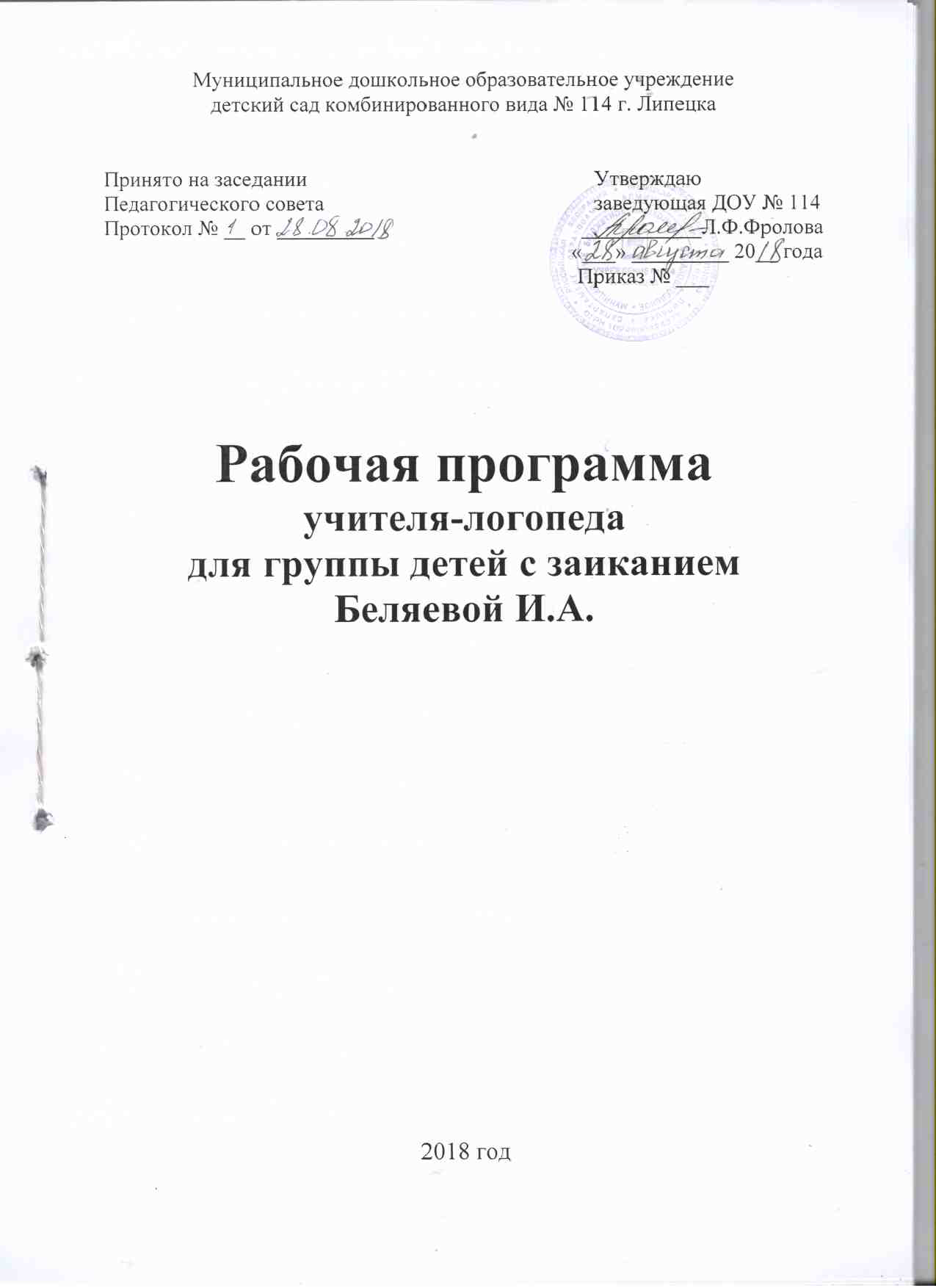 Муниципальное бюджетное дошкольное образовательное учреждение №114 г. Липецка Принято                                                                                               Утверждаю:  на заседании                                                                                       заведующая  ДОУ № . Липецка                  педагогического совета                                                                      _______________ Фролова Л. Ф.  ДОУ № 114  г. Липецка                                                                     «___» ___________2017г.      протокол № 1    от 29.08.2017                 Рабочая программаучителя - логопеда для группы детей с заиканием                                                        Составители: учитель – логопед И. А. Беляева.СодержаниеПояснительная записка.Введение1) перечень нормативный правовых документов, на основании которых разработана рабочая программа;           2) Цели и задачи коррекционно-развивающего обучения3) Особенности речи детей, страдающих заиканием.4) Психологические особенности заикающихся детей средней группы.Содержание коррекционной работы1) Специальное обучение детей, страдающих заиканием.2) Организация жизни и воспитания заикающихся детей.           3) Обследование заикающихся детей.  4) Занятия.5) Коррекция речи в игре.6) Коррекция речи в процессе труда.7) Режимные моменты.8) Подготовка заикающихся детей к овладению элементарными навыками письма и чтения.9) Последовательность развития навыков пользования самостоятельной речью без заикания.10) Логопедическая работа с заикающимися детьми в средней группе.11) Логопедическая работа с заикающимися детьми в старшей группе.12) Логопедическая работа с заикающимися детьми в подготовительной группе.13) Объем образовательной нагрузки в группе на 2016-2017 учебный годВзаимодействие с родителями и педагогами реализующими адаптированную программу дошкольного образования1) Разнообразные формы работы логопеда с родителями в ДОУ2) План работы учителя – логопеда с семьёй3) Планирование  работы с педагогами, реализующими адаптированную программу дошкольного образования для детей с ОВЗМетодическое обеспечение рабочей программыПаспорт логопедического кабинетаДокументация учителя-логопеда, занимающегося в группе для детей с заиканием.                            График работы.Расписание занятий.Речевые картыЛитератураПриложениеПояснительная записка Введение Рабочая программа составлена для работы с детьми, страдающими заиканием при относительно нормальном общем развитии речи и интеллекта,                                                                            является основным документом, регламентирующим деятельность с воспитанниками, имеющими речевые нарушения. В группе для детей с заиканием и общим недоразвитием речи существует два направления работы: коррекционно – развивающее и общеобразовательное, причем первое является ведущим.      «Программа» разрабатывалась с учетом  положений общей и коррекционной педагогики, педагогической и специальнойпсихологии. Она базируется:- на современных представлениях лингвистики о языке как важнейшем средстве общения людей, освоении окружающей действительности и познания мира;- на  теории речевой деятельности: о взаимосвязях языка и мышления, речевой и познавательной деятельности; - на культурно-историческом системно-деятельностном подходе, разработанном  в трудах отечественных психологов Л. С. Выготского, А. Н. Леонтьева,П. Я. Гальперина, Д. Б. Эльконина, а также учении о структуре и динамике психологического возраста (Л. С. Выготский) и теории  периодизации психического развития ребенка, определяющей возрастные психологические особенности развития личности и познания (Д. Б.Эльконин).      В основе «Программы» лежит психолингвистический подход к речевой деятельности как к многокомпонентной структуре, включающейсемантический, синтаксический, лексический, морфологический и фонетический компоненты, предполагающей интенсивный и экстенсивный пути развития и формирование «чувства языка».     «Программой» предусматривается разностороннее развитие детей,коррекция недостатков в их речевом развитии, а также профилактика вторичных нарушений, развитие личности, мотивации и способностей детей в различных видах деятельности.Перечень нормативных документов.Основной нормативно-правовой базой рабочей программы являются:Федеральный закон от 29.12.2012  № 273-ФЗ  «Об образовании в Российской Федерации»;Приказ министерства образования и науки РФ от 30 августа . № 1014 «Об утверждении Порядка и осуществления образовательной деятельности по основным образовательным программам дошкольного образования»;Приказ Министерства образования и науки Российской Федерации от 17 октября . № 1155 «Об утверждении Федерального государственного образовательного стандарта дошкольного образования»;Постановление Главного государственного санитарного врача Российской Федерации от 15.05.2013 г. № 26 «Об утверждении СанПиН 2.4.1.3049- 13. «Санитарно-эпидемиологические требования к устройству содержания и организации режима работы дошкольных образовательных организаций». Планирование данной рабочей программы составлено на основе:Программы дошкольных образовательных учреждений компенсирующего вида для детей с нарушениями речи. Коррекция нарушений речи. Под ред. Т.Б.Филичевой., Г.В.Чиркиной и др. - М., Просвещение, 2010г.;Программа коррекционно-развивающей работы в логопедической группе детского сада для детей с ОНР (с 4 до 7 лет) под ред. Н.В. Нищевой. -СПб.: Детство-Пресс, 2006;-«Программами дошкольных образовательных учреждений компенсирующего вида для детей с нарушениями речи» авт.  Филичева Т. Б., Чиркина Г. В., Туманова Т. В. , Миронова С. А.,  Лагутина А. В.; -Основной общеобразовательной программы  дошкольного учреждения.Содержание программы определено с учетом дидактических принципов, которые для детей с осложненным ТНР приобретают особую значимость: от простого к сложному, систематичность, доступность и повторяемость материала.Цель коррекционно-развивающего обучения— устранение заикания. Решение этой сложной задачи возможно при правильной, научно обоснованной организации системы воспитания и обучения, предусматривающей последовательное целенаправленное преодоление отклонений в пользовании самостоятельной речью и нормализацию свойственных заикающемуся ребенку личностных особенностей, проявляющихся в общении.
      В  специальной группе для заикающихся детей обеспечивается воспитание, включающее коррекционно-развивающее воздействие на речь, а также физическое, умственное, нравственное и эстетическое развитие с учетом их возрастных и индивидуальных психофизиологических особенностей.
      В настоящее время эффективность логопедической помощи заикающимся детям в дошкольном возрасте обще-признана.
      Длительное время в практике устранения заикания подчеркивалась задача выработки замедленной, плавной репродуцирующей речи и после этого осуществлялся переход к самостоятельной речи в нормальном темпе. На занятиях значительное место отводилось механическим тренировкам, носящим характер стереотипного повторения готовых формулировок, которые не подготавливали детей к пользованию самостоятельной речью без заикания.
      Воздействие на личность исчерпывалось психотерапией, направленной на устранение «страха речи».
      Исследованиями лаборатории логопедии ИКП РАО доказано, что некоторые формы самостоятельной речи доступны заикающимся с первых дней обучения (Р. Е. Левина, С. А. Миронова, Н. А. Чевелева).
      Наиболее элементарной и поэтому доступной заикающимся является ситуативная речь, протекающая в условиях наглядного материала, когда предмет, о котором идет разговор, хорошо виден и знаком детям. В наглядной ситуации дети для пояснения своей мысли широко пользуются различными средствами показа, жестами, мимикой, указательными местоимениями (этот, тот, такой и др.).
      Значительно затрудненными оказываются условия, когда общение выходит за рамки непосредственно воспринимаемых впечатлений. Перед ребенком возникает необходимость строить высказывание без конкретного показа, опираясь лишь на средства словесной контекстной речи. Контекстная речь, в отличие от ситуативной, является более отвлеченной, более развернутой, может носить объясняющий или рассуждающий характер, передавать содержание, о котором известно лишь со слов собеседника. Именно контекстная речь в большинстве случаев вызывает усиление заикания у детей.
      Задачами коррекционно-развивающего обучения являются: нормализация общего и речевого поведения детей с учетом возрастных психофизиологических особенностей и формирование навыков пользования самостоятельной речью без заикания. Существенными особенностями предлагаемой системы является то, что речевые умения и навыки формируются не по подражанию, а в условиях, с самого начала стимулирующих пользование самостоятельной связной речью без заикания. Усложнение системы достигается уменьшением наглядного содержания речи и нарастания в ней элементов контекстности.
      Образовательными задачами предусмотрено расширение и углубление знаний детей об окружающем мире, развитие элементарных математических представлений, обучение рассказыванию, навыкам изображения предметов и передачи сюжетов на занятиях рисованием, лепкой, аппликацией, конструированием.
      Все содержание работы по разделам («Ознакомление с окружающим миром», «Развитие речи», «Формирование элементарных математических представлений», «Изобразительная деятельность и конструирование») составляет основу обучения заикающихся детей.
      Обучение и воспитание заикающихся дошкольников осуществляются в активной детской деятельности — в играх, посильном труде, разнообразных занятиях. В детском саду заикающиеся дети развиваются в обществе сверстников, что создает благоприятные условия для перевоспитания их речи и личности в целом, для овладения знаниями и умениями в процессе коллективных занятий.
      Коррекция речи, обучение и воспитание заикающихся детей осуществляется совместными усилиями логопеда, воспитателей и музыкального руководителя в процессе прохождения программного материала.
      Учебный год в каждой возрастной группе делится на четыре периода:
      I период — сентябрь, октябрь, ноябрь. 
      II период — декабрь, январь, февраль. 
      III период — март, апрель. 
      IV период — май, июнь. 
      В данной программе периоды совпадают с этапами.Особенности речи детей, страдающих заиканием.      Первоначально развитие речи у заикающихся детей (понимание и активное пользование ею) чаще всего происходит так же, как и у нормально говорящих сверстников. Отдельные слова у них появляются в возрасте около одного года, фраза — к двум годам. Заикание, как правило, возникает в период овладения фразовой речью, примерно от двух до четырех лет.
      В большинстве случаев заикание наступает постепенно, начинаясь с легкой прерывистости речи по типу физиологических затруднений, сопровождающих переход к фразовой речи. В благоприятных условиях прерывистость речи быстро исчезает, уступая место нормальной регуляции речевого акта. В неблагоприятных условиях прерывистость речи усиливается, переходя в заикание. Чаще всего заикание возникает тогда, когда переход от общения в ситуации наглядности к чисто словесным его формам происходит недостаточно постепенно, с непомерной активизацией этого процесса. Овладевая речью в общении с окружающими людьми, ребенок заимствует сложное содержание и построение речи, которое ему непосильно. Поэтому причиной заикания нередко становится усиленное развитие речи, поощряемое родителями, заучивание и пересказ не по годам сложного речевого материала, ранние выступления при посторонних, воспитание детей без учета особенностей их нервной системы.
      Заикание является выражением самых разнообразных затруднений в овладении коммуникативной функцией речи. Оно обычно усиливается в ситуации общения и ослабевает в условиях речи, обращенной к себе, а не к другим. По-разному протекает общение ребенка со взрослыми и детьми, с близкими и незнакомыми, с детьми старше и моложе себя, в коллективе или с единичным собеседником. Вне общения ребенок полностью освобождается от прерывистой речи. Он не заикается в речи без видимого собеседника или с мнимым собеседником, как это бывает в игре, когда ослабевает коммуникативная ответственность.
      Проявления заикания связаны с тем, что дети начинают затрудняться в построении речи, не всегда могут быстро и точно подобрать нужные слова, иногда создается впечатление, что в момент высказывания они не могут вспомнить названия некоторых предметов, действий, качеств, хотя имеют достаточный по возрасту запас знаний и представлений. Самостоятельные высказывания детей начинают сопровождаться повтором слов, слогов, звуков, паузами при поиске слов.
      При наличии нормального объема активного словаря и достаточной сформированности грамматического строя речь дошкольников изобилует вставными словами и звуками: ну, вот, как его, и, э и др. В самостоятельных развернутых высказываниях часто встречаются незаконченные предложения, неточные, приближенные по смыслу ответы на вопросы, часто их рассказы бывают непоследовательными. Подробно описывая малозначащие детали, дети упускают главное содержание мысли. Некоторые заикающиеся говорят в более быстром темпе по сравнению со своими не заикающимися сверстниками. Довольно часто заикание сопровождается сопутствующими или насильственными движениями (подергиванием век, морганием, постукиванием пальцами, притоптыванием и т. д.).
      У заикающихся детей отмечаются специфические особенности общего и речевого поведения: повышенная импульсивность высказывания и в связи с этим недоучет точного содержания речи собеседника, слабость волевого напряжения, замедленное или опережающее включение в деятельность, неустойчивость внимания, несобранность, неумение вовремя переключиться с одного объекта на другой. Все это проявляется на фоне быстрой утомляемости, повышенной истощаемости и ведет к различного рода ошибкам при выполнении заданий.
      Некоторые из указанных особенностей свойственны и не заикающимся дошкольникам, но у заикающихся детей они выражены более ярко. У данной категории детей чаще проявляется резкая неустойчивость внимания, пониженная регуляция и саморегуляция деятельности.
      Указанные особенности определяют специфичность задач коррекционно-развивающего воздействия.Психологические особенности заикающихся детей средней группы.      Дети средней группы находятся ближе к истокам заикания, так как прошел сравнительно небольшой срок со времени появления дефекта. В связи с этим в средней группе большее значение приобретает прослушивание речевых моделей, которые доступны для самостоятельного пользования детьми в данный момент или в ближайшее время. В некоторых случаях прослушивание образцов речи приводит к устранению заикания.
      Для этой цели полезно использовать констатирующую речь; в момент выполнения какой-либо деятельности логопед комментирует действия детей, не пропуская ни одного ребенка. Длительное прослушивание речевых образцов помогает детям постепенно накапливать определенный запас речевых моделей, а затем свободно пользоваться ими. Упражнение детей в самостоятельной речи происходит в начале и в конце занятия. В середине его, во время выполнения какой-либо деятельности, они учатся вслушиваться в инструкции логопеда, понимать содержание высказываний, соотнося их с объектом речи, а также сравнивать свою работу с работой товарищей, ориентируясь на комментарий логопеда. Все это отчетливо можно проследить по переведению взора ребенка с одного объекта на другой. Переведение взора ребенка свидетельствует о возможности формирования у него способности к восприятию речи в момент действия, а также помогает определить нужный темп речи логопеда. С этой целью необходимо делать паузы между предложениями, чтобы ребенок успел перевести взгляд, когда начинается рассказ о другом объекте.
      Заикающимся детям средней группы свойственно пользование краткими ответами. Чаще всего на вопросы они отвечают одним словом, что характерно для естественной разговорной речи в форме диалога. Они длительное время не понимают и не принимают требования логопеда отвечать развернуто (полно, подробно, «как я», чтобы всем было понятно и т. д.) независимо от доступности объяснения и использования различных приемов. Поэтому в коррекционных целях дети средней группы более длительно упражняются в однословных ответах.
      У заикающихся детей средней группы еще не сформирована способность заниматься одновременно двумя видами деятельности, например: рисовать и слушать речь взрослых. Это связано с особенностями объема, распределения и переключения внимания детей данного возраста. Поэтому они не могут одновременно слушать вопросы логопеда и выполнять начатое действие, а также отвечать на вопросы в момент действия, как это доступно старшим детям. В таких случаях вместо ответа на вопрос дети говорят: «Подождите, я рисую». Или: «Подождите, я сейчас». Некоторые, наоборот, пытаются отвечать на заданный вопрос, но при этом они оставляют свою деятельность.
      В связи с тем что заикающиеся дети средней группы не могут отвечать на вопросы во время деятельности, необходимо отводить больше времени организованному диалогу в другие моменты занятия, а именно: при объяснении задания к занятию и после выполнения работы, а не в процессе самой деятельности. Например: логопед во время объяснения задания выполняет на глазах у детей образец предстоящей работы (рисунка, лепки, аппликации). Дети смотрят на образец и отвечают на вопросы логопеда, относящиеся к данному образцу. Можно также активно упражнять их в ответах на вопросы, когда деятельность закончена, используя в качестве наглядной опоры их собственные, только что выполненные работы (рисунки, аппликации, предметы лепки, конструирования).
      Особенность заикающихся детей средней группы состоит также в том, что они лучше усваивают новый материал (учебный, коррекционный, воспитательный), если он преподносится в форме игры. Поэтому игра как специфическая детская деятельность должна наиболее широко использоваться в работе с детьми данного возраста по сравнению со старшими, где главное место в обучении занимают занятия. Игра позволяет ребенку упражняться в правильной речи без особого напряжения, что очень важно для заикающихся, так как они меньше утомляются, особенно в начальном периоде обучения. В игре создаются более благоприятные условия для обеспечения непринужденной речевой практики, чем на занятиях. Многие игры способствуют повышению эмоционального настроя. Наиболее ценными в этом отношении являются дидактические игры, так как они являются своеобразной формой обучения. Соблюдение правил игры помогает формировать у детей способность ориентироваться в изменяющихся обстоятельствах, умение сдерживать возникшие желания, проявлять эмоционально-волевые усилия. В результате этого развивается способность управлять своими действиями, т. е. некоторая регуляция.
      Дети средней группы быстрее утомляются на занятии, поэтому целесообразно использовать как можно чаще игру или придавать некоторым занятиям игровую форму.
      Если проводимое занятие не позволяет придать ему игровую форму, то необходимо включать игровые действия или активные движения. Например, по окончании первой части занятия можно предложить выйти из-за стола на перерыв, как «мышки», тихо, чтобы «кот» не заметил и не услышал шорохов. Полезно также во время перерыва провести подвижную игру с активными движениями, предусмотреть выход из-за стола в середине занятия поочередно всех детей с целью взять что-то со стола логопеда или отнести что-то и т. д.
      Одна из особенностей заикающихся данного возраста состоит в том, что некоторые из них не относят к себе обращение взрослых, предназначенное ко всему коллективу, если их не назвали по имени («Дети, пойдемте гулять»). Эта особенность должна учитываться логопедом. С этой целью нужно применять специальные методические приемы. После обращения ко всем детям необходимо перечислить персонально по имени тех заикающихся, у которых имеются такие отличия. Например: «Дети, пойдемте на занятие! И Саша, и Наташа, и Вова — все пойдем на занятие».
      Для детей средней группы характерно восприятие неживых предметов как живых и наделение их речью. Чаще всего это проявляется в сюжетных играх с образными игрушками. Такую способность дошкольников целесообразно также использовать и в занятиях с целью ведения организованного разговора опосредованно, через игрушку. Этот прием оживляет занятие, побуждает робких детей включиться в занятие, вызывает положительные эмоции, повышает речевую активность.
      Для детей данного возраста характерна склонность к подражанию. В старших группах эта способность несколько ослабевает. Дети подражают взрослым во всем: в манере стоять, садиться, выполнять действия с предметами и говорить. Копируя взрослых, они могут дословно повторить не только некоторые их реплики, но и их интонацию, жесты, мимику и другие проявления в момент совершения речевого акта. Склонность детей к подражанию необходимо рассматривать положительно и использовать как прием в коррекционных целях. Копируя логопеда, дети строят высказывание с соблюдением пауз, ударений, силы голоса, эмоциональной окраски. Это помогает разнообразить самостоятельную речь детей на занятии, воспитывать выразительность и внимание к содержанию и оформлению как отдельных ответов, так и речи в целом.
      У детей средней группы в норме, а также и у заикающихся имеется возрастная несформированность речи: нарушения в произношении звуков, несовершенство лексико-грамматической стороны. Многие заикающиеся дети еще не осознают необходимости устранения неправильного произношения, с трудом выполняют подготовительные упражнения, «выражают протест» при попытке логопеда осмотреть артикуляционный аппарат, применить зонд для вызывания звука. Поэтому работу по формированию правильного звукопроизношения целесообразно проводить не в начале учебного года, а несколько позже (примерно со второго периода) и не со всеми детьми, а лишь с теми, кто способен осознанно относиться к этому виду работы. Постепенно в течение года в работу включаются и остальные сверстники.
      Указанные особенности дошкольников данной категории определяют задачи специального обучения, методы и приемы коррекционно-развивающего воздействия.2. Содержание коррекционной работыСпециальное обучение детей, страдающих заиканием.В процессе специального обучения осуществляется постепенное овладение детьми самостоятельной, свободной от заикания речью. Самостоятельная речь без заикания достигается благодаря системе упражнений, предусматривающих воспитание регуляторных механизмов и формирование навыков пользования детьми доступными формами самостоятельной ситуативной речи с последующим их усложнением и переходом к речи контекстной.Речевые упражнения с этой целью проводятся в специально организованных условиях общения по поводу непосредственно наблюдаемых предметов и действий с ними. В начале обучения допускается только организованная речь, т. е. активная самостоятельная речь детей побуждается, направляется и регулируется вопросами и указаниями логопеда или воспитателя. Важнейшими условиями речевого общения без заикания на начальных этапах обучения являются: наглядная опора (которая используется не одинаково на разных этапах обучения), строгое соблюдение системы вопросов, задаваемых детям, разные требования к ответам детей в зависимости от этапа обучения и индивидуальных речевых возможностей. В процессе коррекционного обучения осуществляется постепенное и посильное усложнение форм речи за счет сокращения наглядной опоры. Усложнение навыков пользования самостоятельной речью предполагает также постепенно подготовленный переход от кратких к развернутым фразовым ответам, а затем к самостоятельным рассказам как по наглядной опоре, так и без нее, по представлению.В ходе коррекционных занятий, наряду с навыками диалогической речи, дети приобретают навыки пользования и монологической речью, причем переход к новым формам общения поначалу сочетается с усвоенными ранее. Дети пользуются диалогической и монологической речью в зависимости от требований логопеда, учитывающего индивидуальные возможности каждого ребенка. На занятиях очень важно воспитывать и поддерживать у детей интерес к диалогической и монологической речи в нормальном темпе.Овладению детьми самостоятельной речью без заикания способствуют специфические формы словарной работы, работы над фразой и рассказом.Словарная работа состоит не только в уточнении, расширении и активизации словаря, как это принято в массовом детском саду, но и в гибком его использовании в специально организованных разговорных ситуациях. Большое значение в разговорной речи придается упражнению заикающихся в подборе разных слов для ответа на один вопрос. Вариативность ответов обеспечивает самостоятельность детских высказываний, что крайне важно развивать с самого начала обучения.Работа над фразой предполагает постепенное формирование точного по смыслу ответа в соответствии с заданным вопросом, преодоление вербализма, выработку логичности построения речи, соблюдение объема, правильного порядка слов в предложении, вариативность его построения. Механическое повторение речевых штампов недопустимо, оно может принести только вред.Обучение рассказыванию состоит в формировании умения последовательно и логично излагать свои мысли, рассказывать понятно для окружающих, передавать основное содержание кратко или развернуто, рассказывать точно, разнообразно, выразительно, меняя интонации в соответствии с содержанием.Важное значение при устранении заикания имеет объем речевой практики. Задача логопеда и воспитателей состоит в том, чтобы постепенно повышать речевую активность детей от занятия к занятию, а для этого необходимо воспитывать у заикающихся внимание и интерес к речи. Логопед и воспитатель должны находить специальные приемы, способствующие повышению у детей интереса к речевым упражнениям.В начале учебного года речевая практика детей еще невелика. Это объясняется тем, что логопед задает индивидуальный вопрос каждому ребенку, а дети отвечают только одним словом. С переходом к фразовым ответам возрастает речевая активность: варианты фразовых ответов на один вопрос логопеда еще больше увеличивают речевую практику заикающихся. Переход к рассказу создает возможность дальнейшего увеличения объема речи. На занятиях по всем разделам программы как логопеду, так и воспитателю необходимо широко применять разнообразные приемы, обеспечивающие максимальную речевую практику детей и проводить занятия с учетом индивидуальных речевых возможностей каждого ребенка.Наряду с ежедневными логопедическими занятиями следует использовать дидактические игры, все занятия воспитателей, режимные моменты, вечера досуга: детский театр (кукольный, теневой, плоскостной), фланелеграф, «немое кино». Для закрепления правильной речи воспитатели эту работу проводят начиная со второго периода. Благоприятной основой для этого являются навыки детей, усвоенные на логопедических занятиях на предыдущем этапе обучения. Руководя режимными процессами, воспитатель должен найти повод для упражнения детей в кратких и развернутых ответах, сначала констатирующего характера, а затем общего и отвлеченного.Коррекционно-развивающая работа с заикающимися дошкольниками включает воспитание у них общего и речевого поведения: умение управлять собой, строго выполнять установленные на занятиях правила, сдерживать эмоциональное возбуждение, когда это необходимо, спокойно вести себя в новой обстановке, в присутствии незнакомых или малознакомых людей. Особое значение придается воспитанию навыков речевого поведения: умению внимательно выслушать собеседника, вовремя включиться в разговор, не перебивать взрослых и своих товарищей во время разговора, перестраиваться в соответствии с реакцией собеседника, при желании высказаться, поднимать руку и терпеливо ждать, когда спросят, и т. д. Наряду с воспитанием общего и речевого поведения осуществляется развитие произвольного внимания детей: способности к переключению с одного вида деятельности на другой, запоминание определенного объема задания и последовательности его выполнения, своевременности; включения в работу, нормального темпа деятельности.Коррекционно-развивающая работа оказывает большое влияние на нормализацию речи и содействует в дальнейшем стойкости ее исправления.Организация жизни и воспитания заикающихся детей.   В группы заикающихся принимаются дети от 2 до 8 лет. Группы комплектуются в соответствии с возрастной категорией дошкольников.    Совместная реализация коррекционных и общеобразовательных задач как на занятиях, так и вне занятий может привести к дополнительной нагрузке на детей. Чтобы избежать этого, необходимо четко соблюдать распорядок дня: правильное чередование игр, занятий, отдыха.   Режимные моменты должны проводиться так, чтобы оказывать прямое или косвенное воздействие на укрепление физического и психического состояния здоровья заикающихся дошкольников и устранение дефекта. С этой целью в режиме дня предусмотрены прогулки утром и вечером. Они способствуют укреплению физического состояния детей, обеспечивают отдых на свежем воздухе и более полноценный ночной сон.   Большое значение в группах заикающихся придается ограничению речи детей. Для этого используются индивидуальные спокойные игры в первой и второй половине дня. Ограничение речи детей («режим молчания») поддерживается на протяжении всего первого периода и обязательно для всех детей. Далее ограничение речи применяется по отношению к отдельным детям, имеющим тяжелую степень заикания.   Для ограничения речи детей большое значение имеет правильная организация индивидуальных игр: рассредоточение заикающихся по всей групповой комнате, обеспечение достаточным количеством настольных игр и игрушек, выработка у детей умения играть по одному, молча; в начале обучения детям не рекомендуется задавать вопросы ни воспитателю, ни другим взрослым. Кроме индивидуальных игр, можно проводить хороводные игры с пением. С целью предупреждения рецидивов заикания в феврале — марте вводится режим ограничения речи на 2—3 недели. В этот период по мере необходимости невропатолог назначает лечебные мероприятия,   В связи с тем, что режим ограничения речи иногда сопровождается некоторым снижением двигательной активности, необходимо компенсировать естественную потребность детей в движении за счет подвижных игр, организуемых на прогулке. Чтобы успокоить детей, воспитатель должен переключить их на более спокойную игровую деятельность. Так, например, если в игре дети много бегали, воспитатель по сигналу бубна предлагает детям перейти на быстрый шаг, постепенно замедляя темп. Можно предложить детям поднять руки, глубоко вздохнуть, — опустить их — выдохнуть. Все инструкции дает воспитатель, дети проделывают упражнения в полном молчании.Подвижные игры целесообразнее проводить в начале прогулки или после логопедических занятий, чтобы они не мешали нормальной работе детей на занятиях.   Занятия по устранению заикания логопед проводит ежедневно в утренние часы. Воспитатель занятия проводит вечером. С заикающимися детьми проводятся следующие виды занятий:фронтальные — проводит воспитатель;подгрупповые — проводит логопед (группа делится для занятий на две подгруппы, занятия проводятся с каждой подгруппой ежедневно);индивидуальные — проводит логопед и  воспитатель (по коррекции звукопроизношения и по устранению заикания).   Длительность логопедического занятия с каждой подгруппой один час в старших группах и 35 минут — в средней группе. Для обеспечения речевой практики в средней группе предусмотрен организованный разговор логопеда с одной подгруппой ежедневно с 12 часов до 12 часов 15 минут. Подгруппы чередуются через день. Логопедическое занятие делится на две части с 7—10-минутным перерывом. Структура каждого занятия включает время на подготовку (спокойная удобная посадка детей, раздача материала, сопровождаемая речевыми упражнениями), деятельность детей, окончание работы, итог занятия. Логопед подготавливает детей первой подгруппы к прогулке после занятия и помогает им одеться, а также встречает детей второй подгруппы перед занятием и помогает им раздеться, используя процессы одевания и раздевания для речевых упражнений.   Во время перерыва дети должны успеть отдохнуть. Логопед организует своеобразную разминку, не требующую большого сосредоточения внимания.Организуя перерыв, логопед должен правильно определить его по времени. Время может колебаться в зависимости от вида деятельности, периода обучения и состояния работоспособности детей. Перерыв целесообразно делать после логически законченной части занятия.   В течение каждой части занятия (после 15—18 минут от начала занятия) рекомендуется проведение «физкультминутки» (1—2 минуты).   Оставшееся после занятий время используется логопедом для индивидуальных занятий с детьми по коррекции звукопроизношения. Индивидуальная работа проводится ежедневно со всеми детьми, у которых нарушено произношение звуков. Работа по исправлению нарушений звукопроизношения заканчивается в январе — феврале. С января индивидуальные занятия направлены на устранение заикания у детей с наиболее тяжелой степенью как дополнительная работа по увеличению речевой практики. Индивидуальное занятие с одним ребенком или занятие с подгруппой из 2—3 детей длится 10—15 минут. В особых случаях (это бывает крайне редко), если усиливается заикание, целесообразно проводить эту работу позже, в феврале.   В первой половине дня логопед проводит занятия с одной подгруппой, воспитатель в это время находится с другой подгруппой на прогулке. Для того чтобы речевая нагрузка и прогулки были равнозначными для обеих групп, занятия чередуются. Один день первой занимается одна подгруппа, на следующий день — другая.   Во второй половине дня воспитатели проводят индивидуальные занятия с детьми по закреплению правильного произношения звуков и навыков пользования самостоятельной речью без заикания и фронтальное занятие (по «Формированию элементарных математических представлений», «Развитию речи», «Ознакомлению с окружающим миром», «Рисованию», «Лепке», «Аппликации», «Конструированию», «Физкультуре»).   Успешное преодоление заикания возможно лишь при условии тесной связи и преемственности в работе всего педагогического коллектива детского сада и единства требований, предъявляемых детям. Такая взаимосвязь в работе возможна благодаря правильному пониманию и распределению задач при прохождении намеченной темы, совместному планированию работы логопеда, воспитателей и музыкального руководителя, своевременному отбору тематики, определению порядка чередования занятий и предварительному составлению календарных планов как коллективных (фронтальных, подгрупповых), так и индивидуальных занятий, взаимопосещению занятий с последующим их анализом. Совместная работа логопеда, воспитателей и музыкального руководителя имеет некоторые специфические особенности. Главная из них — правильное распределение задач при прохождении намеченной темы на занятиях у воспитателя и логопеда.   Занятия воспитателя (5 занятий в неделю) строятся с учетом очередной, намеченной к прохождению темы. Как и в массовом детском саду, главным для воспитателя является осуществление задач типовой программы: он сообщает необходимый, доступный пониманию детей объем знаний по той или иной теме (предмету) на занятиях по ознакомлению с окружающим миром и развитию речи, проводит работу по обогащению и активизации словаря, уточнению и развитию математических представлений, а также обучает заикающихся различным приемам изображения предметов в рисовании, лепке, аппликации, конструировании. Воспитатель проводит свои занятия либо перед занятиями логопеда (в первом и втором периодах), либо после них (в третьем и четвертом).   Наряду с общеобразовательными задачами воспитатель в своей работе осуществляет задачи коррекционной направленности.   Основные коррекционно-развивающие задачи — формирование навыков общего и речевого поведения и закрепление навыков пользования самостоятельной речью без заикания — воспитатель осуществляет на протяжении всего рабочего дня (на занятиях и вне их). Воспитатель принимает также активное участие в подготовке детей к предстоящему логопедическому занятию. Подготовка детей к логопедическому занятию состоит в том, что на всех занятиях и вне их воспитатель отводит много времени словарной работе, так как эта работа является одновременно основой для речевых упражнений на занятиях с логопедом и помогает закрепить усвоенные речевые навыки.Беседа с детьми организуется по вопросам воспитателя с учетом навыков, приобретенных на соответствующих этапах обучения, и индивидуальных особенностей детей в пользовании доступной самостоятельной речью.   Музыкально-ритмические занятия (2 раза в неделю) не только воспитывают движения под музыку, развивают музыкальный слух и певческие навыки, но и корригируют внимание детей, совершенствуют реакции на различные музыкальные сигналы, умение воспроизводить заданный ряд последовательных действий, способность самостоятельно переключаться с одного движения на другое и т. д. Длительность музыкально-ритмических занятий в средней группе — 15 минут, старшей — 20 минут, подготовительной — 25— 30 минут. Музыкально-ритмические занятия проводятся утром как перед логопедическим занятием, так и после него.   На основе предварительной подготовки, проведенной воспитателями, логопед на своих занятиях (шесть занятий в неделю с каждой подгруппой) формирует общее и речевое поведение детей и умение пользоваться речью без заикания, т. е. осуществляет коррекционные задачи, а также закрепляет знания, умения и навыки, полученные детьми на занятиях воспитателя.Обследование заикающихся детей.Для правильной организации фронтальной и индивидуальной работы важно своевременно обследовать заикающихся дошкольников, чтобы иметь полное представление о группе в целом и о каждом ребенке в отдельности.Обследование проводится с 1 по 15 сентября. При проверке выясняются некоторые формальные сведения о ребенке, о развитии его речи в раннем возрасте, время появления заикания, какие меры были приняты родителями для устранения дефекта (лечили у врача, занимался с логопедом, находился в специальных учреждениях: санатории, диспансере, яслях), речевая среда, в которой он воспитывается (контакт с заикающимися родственниками, наличие двуязычия, повышенные требования к речи и т. п.). Во время обследования вначале проверяется общее речевое развитие (состояние произношения и восприятия звуков, объем и качество словаря, грамматическое оформление речи), затем возможности пользования той или иной формой (ситуационной или контекстной) речи без заикания и состояние технических навыков в изобразительной деятельности. Все полученные данные записываются в индивидуальные тетради обследования. Обследование осуществляется в несколько приемов. Проверку речи логопед проводит индивидуально с каждым ребенком, а технических навыков — на коллективных занятиях совместно с воспитателем. После обследования детей распределяют для занятий на 2 подгруппы. В одну подгруппу зачисляют заикающихся,  которые  могут пользоваться самостоятельной развернутой ситуативной речью (фразовые ответы по наглядной  опоре),  в другую — зачисляют детей,  которые  могут пользоваться самостоятельной ситуативной речью в ее элементарной форме (однословные ответы по наглядной опоре). Внутри этой группы могут быть также дети с тяжелой степенью заикания, которые не могут пользоваться ни одной из указанных форм без заикания. В связи с тем что навыки: пользования самостоятельной речью усваиваются детьми неравномерно, на протяжении года допускается перекомплектование подгрупп внутри одной возрастной группы. Логопед и воспитатели обсуждают результаты обследования детей, намечают конкретные методы и приемы коррекционной работы, учитывая особенности каждого ребенка.  Результаты  обследования и динамика развития  фиксируются в речевой карте.Занятия.Занятия являются основной формой обучения заикающихся детей дошкольного возраста. На занятиях дети получают новые знания и умения, наряду с этим они приобретают навыки общего и речевого поведения и овладевают навыками пользования самостоятельной речью, свободной от заикания.У заикающихся детей формируется способность выполнять учебную деятельность в соответствии с устными указаниями и показом или одними устными указаниями без показа образца, развиваются восприятие, память, мышление, познавательные интересы, формируются регуляторные процессы.Дети учатся отвечать на конкретные и общие вопросы; упражняются в кратких и развернутых ответах в зависимости от требований логопеда, воспитателя; отвечают в нормальном темпе, понятно для окружающих, достаточно громко, точно, по смыслу. На занятиях закрепляются навыки правильного пользования грамматическими формами существительных, прилагательных и других частей речи.Неотъемлемую часть занятий составляет работа, направленная на развитие таких качеств, как сосредоточенность, умение быстро сообразить, вспомнить, принимать активное участие в диалоге, а когда необходимо, воздерживаться от импульсивного высказывания.    Формируется умение одновременно начинать и заканчивать работу, не опережая и не отставая от товарищей, вырабатывается нормальный темп деятельности, привычка работать старательно, дружно, последовательно, доводить начатое дело до конца, распределять внимание между двумя видами деятельности, рационально расходовать материал (бумагу), правильно пользоваться пособиями, инструментами.На занятиях применяются специальные методические и игровые приемы, при помощи которых осуществляется коррекция заикания, общего и речевого поведения.Коррекция речи в игре.Коррекция речи, общего и речевого поведения заикающихся дошкольников осуществляется не только на занятиях, но и в играх. Общие задачи игр состоят в уточнении и расширении представлений детей о предметах окружающей обстановки, их различных признаках (форме, величине, цвете), назначении, развитии любознательности, познавательных способностей, совершенствовании движений. В процессе игры формируется доброжелательное отношение к товарищам, воспитывается бережное отношение к игрушкам и материалам, привычка соблюдать установленный порядок, умение считаться с интересами и мнениями товарищей, справедливо разрешать споры, избегать конфликтов.Развивается творческая инициатива, способность самостоятельно создавать и реализовывать игровые замыслы, согласовывать друг с другом свои действия, вести себя в соответствии с взятой на себя ролью.Особое значение придается формированию положительных личностных качеств и навыков общего и речевого поведения, а также закреплению навыков пользования самостоятельной речью. Большое значение придается также развитию умения играть не только в коллективе, но и индивидуально, подчинять или ограничивать свои желания в соответствии с правилами игры, воспитанию волевых качеств: самоконтроля, ответственности за свои поступки, умения сосредоточиться, быть активным в играх и в то же время, если есть необходимость, уметь сдерживать свои чувства и желания.Коррекция речи в процессе труда.У заикающихся детей, как и у детей массового детского сада, необходимо развивать интерес и любовь к труду, приучать их старательно и аккуратно выполнять трудовые поручения,  воспитывать стремление добиваться результате труда, готовность участвовать в совместной трудовой деятельности наряду со всеми детьми. Воспитатель формирует у дошкольников навыки в доступных видах труда, уважительное отношение к труду взрослых и товарищей и одновременно закрепляет знания о предметах труда.     Очень важно у заикающихся дошкольников выработать в процессе труда внимание к речи взрослых, воспитывать у; них выдержку, сосредоточенность, целенаправленность. Они должны уметь выслушать задание до конца, затем приступить к его выполнению. С этой целью детям можно дать трудовые задания, поручения в определенной последовательности, в соответствии с которой дети должны их выполнить.    В начале обучения важно, чтобы дошкольники прослушивали речевые образцы, которыми они будут пользоваться в дальнейшем. Воспитатель сам комментирует действия детей, рассказывает о предметах, которыми они пользуются во время труда. Так, при подготовке к занятию дежурные раздают материал, а воспитатель говорит: «Саша раздает карандаши, а Вова готовит бумагу. Белый лист Вова положил Наташе, прямоугольный лист — Коле. Саша кладет коробку карандашей Вите. Он ставит коробку на край стола, чтобы осталось место для бумаги» и т. д.Развивая внимание к речи в процессе труда, воспитатель дает детям указания к работе и обязательно следит за правильностью их выполнения.Воспитатель также закрепляет навыки общего и речевого поведения и пользования самостоятельной речью без заикания.В III периоде воспитатель упражняет детей во фразовой речи. Это происходит как при выполнении различных видов труда в группе, так и при работе на участке.Когда дети начинают свободно пользоваться контекстной речью (IV период), они сопровождают процесс трудовой деятельности подробным рассказом о том, что они делают.Режимные моменты.Наряду с общими задачами в работе с заикающимися детьми режимные моменты необходимо использовать как для коррекции их общего и речевого поведения, так и речевой деятельности.В режиме дня имеется ряд благоприятных моментов для организации правильного речевого общения без заикания, по поводу которых можно организовать разговор с детьми. Важное значение при этом имеет организация детей в момент общения. Детей целесообразно расположить так, чтобы они видели и слышали друг друга (каре, круг, полукруг). Чтобы дети могли участвовать в разговоре, необходима четкая организация всех моментов: умывания, одевания, раздевания, дежурства, экскурсий, наблюдений и т. д. Необходимо научить детей выполнять все действия без лишнего шума, вслушиваться в речь взрослых и ответы товарищей, отвечать организованно, когда спросят, и о том, о чем спросят, не перебивать товарищей.Большое значение придается речи взрослых. Речь их должна быть спокойной, вопросы — четко сформулированы, с соблюдением пауз между вопросом и ответом ребенка. Следует дать время на обдумывание ответа, говорить в нормальном темпе, не замедляя своей речи и не требовать замедленной речи от детей.Подготовка заикающихся детей к овладению элементарными навыками письма и чтения в подготовительной к школе группе.Работа над грамматически правильно оформленной речью заикающихся детей проводится в течение всего периода пребывания в детском саду, начиная с первых дней обучения. Эта работа опирается на практическое усвоение детьми грамматического строя родного языка. Вначале — это правильное употребление падежных окончаний при однословных ответах, а затем — работа над грамматически верным оформлением предложения, текста.Непосредственную подготовку к овладению элементарными навыками письма и чтения заикающихся детей целесообразно начинать в феврале, так как благодаря коррекционно-развивающему обучению к этому времени заикающийся ребенок может говорить без запинок целые фразы.Занятия проводятся логопедом один раз в неделю.Работа по развитию фонематического слуха у детей протяжении всего периода подготовки к овладению элем тарными навыками письма и чтения проводится в форме дидактических игр и упражнений.Дети учатся составлять предложение из слов, делить его слова с указанием их последовательности, составлять схему.В мае занятия по подготовке к овладению элементарными навыками письма и чтения заканчиваются.Последовательность развития навыков пользования   самостоятельной речью без заикания.На первом этапе заикающиеся дети учатся пользоваться простейшей самостоятельной ситуативной речью. Они отвечают на вопросы логопеда коротко или подробно, точно по смыслу,   формулируют  самостоятельно  более  или  мене подробные ответы, выбирают простейшие варианты ответов. Все виды работы над речью проводятся с помощью вопросов при наличии наглядной опоры и способствуют логичности, точности и лаконичности ответа.    На втором этапе заикающиеся дошкольники овладевают более сложной самостоятельной ситуативной речью. Они продолжают отвечать одним словом или фразой, учатся распространять фразы и формулировать варианты фразовых ответов, составлять рассказ сначала по вопросам логопеда, а затем без вопросов и без наглядной опоры, но еще по четким представлениям, полученным на предыдущих занятиях, самостоятельно формулируют ответы при сравнении предметов и, наконец, переходят к упражнениям в элементарной контекстной речи.    Все перечисленные виды работ повышают возможности детей в пользовании самостоятельной речью, развивают мыслительные способности, умение отбирать речевой материал, активизируют имеющийся словарь.   На третьем этапе заикающиеся овладевают контекстной речью и одновременно закрепляют навыки пользования ситуативной речью. Для упражнения в контекстной речи проводятся более сложные занятия: беседа, анализ работ, самостоятельное составление рассказов разной сложности и т. д.    Все виды работ над речью способствуют быстрой ориентации в словарном запасе, гибкой перестройке ответа, развитию регуляторных процессов.На четвертом этапе закрепляются и совершенствуются все формы речи, усвоенные ранее. Результаты предшествующей работы над речью проявляются в обстоятельности повествования, логической последовательности, вариативности изложения одного и того же сюжета, в умении детей свободно и гибко пользоваться речевыми средствами.В средней группе заикающиеся дети усваивают навыки пользования самостоятельной речью только двух начальных этапов.Речь детей изменяется также качественно, они употребляют в активной речи большое количество прилагательных, наречий, в чем нормально говорящие дошкольники, как правило, испытывают значительные трудности. Часть 1. Логопедическая работа с заикающимися детьми в средней группе.Итоги коррекционно-развивающего обученияв средней группе оцениваются:степень сформированности звуковой и лексико-грамматической стороны речи;особенности речевого общения — вариабельность проявления заикания в зависимости от: темы общения; ситуации общения; формы речи (диалогическая, монологическая;   ситуативная,   контекстная);   степени подготовленности; темпа речи;особенности речевого поведения (активность, импульсивность);проявления заикания (частота и интенсивность запинок, продолжительность речевой судороги, непреднамеренные паузы в высказывании,  «трудные» звуки, эмболофразия, сопутствующие движения).К концу обучения в средней группе дети должны:усвоить содержание программы средней группы обще образовательного детского сада;овладеть    навыками    пользования    самостоятельной речью различной сложности — от простейшей ситуативной до контекстной с опорой на вопросы логопеда
и наглядную помощь (при постепенном убывании наглядной опоры);научиться регулировать свое речевое поведение — отвечать точными однословными ответами без заикания на конкретные вопросы логопеда в соответствии с коррекционной программой.Часть 2.  Логопедическая работа с заикающимися детьми в старшей группеИтоги коррекционно-развивающего обученияв старшей группе  оцениваются:∙ степень сформированности звуковой и лексико-грамматической стороны речи;∙ особенности речевого общения — вариабельность проявления заикания в зависимости от: темы общения; ситуации общения; формы речи (диалогическая, монологическая; ситуативная, контекстная); степени подготовленности; темпа речи;∙ особенности речевого поведения (активность, импульсивность);∙ проявления заикания (частота и интенсивность запинок, продолжительность речевой судороги, непреднамеренные паузы в высказывании, «трудные» звуки, эмболофразия, сопутствующие движения). К концу обучения в старшей группе дети должны:1. усвоить   содержание   программы   старшей    группы общеобразовательного детского сада; 2.пользоваться  самостоятельной  речью  без   заикания при переходе к контекстной речи;3.уметь формулировать простое предложение, распространять его;4.формулировать без заикания вариативные высказывания для выражения одной и той же мысли, события, эмоционального состояния и др.12) Часть 3.   Логопедическая работа с заикающимися детыми в подготовительной группе      Итоги коррекционно-развивающего обученияв подготовительной группе оцениваются:степень сформированности звуковой и лексико-грамматической стороны речи;особенности речевого общения — вариабельность проявления заикания в зависимости от: темы общения; ситуации общения; формы речи (диалогическая, монологическая;   ситуативная,   контекстная);   степени
подготовленности; темпа речи;особенности речевого поведения (активность, импульсивность);проявления заикания (частота и интенсивность запинок, продолжительность речевой судороги, непреднамеренные паузы в высказывании, «трудные» звуки,
эмболофразия, сопутствующие движения).К  концу   обучения   в   подготовительной  группе   дети должны:усвоить   содержание   программы   подготовительной
группы общеобразовательного детского сада;овладеть разными формами самостоятельной контекстной речи — рассказом по представлению, пересказом;свободно   пользоваться   плавной   речью   различной
сложности в разных ситуациях общения;уметь адаптироваться к различным условиям общения;преодолеть   индивидуальные   коммуникативные   затруднения.13) Учебный план   воспитательно - образовательного процесса в группе заикания.3. Взаимодействие с родителями и педагогами реализующими адаптированную программу дошкольного образования1) Разнообразные формы работы логопеда с родителями в ДОУ:Родительские собрания. Рекомендации для занятий с детьми дома.Дни открытых дверей. Родительские пятиминутки. Консультации - практикумы.Праздники и развлечения. Организация выставок.Размещение информации на сайте ДОУ.Данные формы работы позволяют привлечь родителей к активному участию в коррекционном процессе, предполагают установление между педагогами и родителями доверительных отношений, осознание родителями роли семьи в обучении и воспитании ребенка.После проведения диагностического обследования учитель-логопед предоставляет родителям (или лицам, их заменяющим) подробную информацию о ребенке и  разъясняет индивидуальную коррекционно-развивающую программу, предназначенную для занятий с ребёнком, и делает акцент на необходимость совместной, согласованной работы педагогов детского сада и родителей. Логопед помогает определить формы организации работы с ребёнком - логопатом в домашних условиях.Групповые родительские собрания проводятся 3 раза: в начале, середине и конце учебного года. Именно они помогают объединить родителей, нацелить их активно включиться в процесс воспитания детей. Важно, чтобы родители на собрании были активны, включались в ту или иную предложенную им работу. Родительские собрания – важный элемент стратегии общения с семьёй, на них закладываются основы сотрудничества и взаимопонимания, обеспечивается единство взглядов на воспитание и обучение дошкольников. На первом родительском собрании, как правило, уделяется особое внимание ознакомлению со спецификой образовательного процесса, результатами первичного обследования,  целями и направлениями коррекционно-образовательного процесса, необходимости включения родителей в этот процесс для достижения максимально положительного результата. Основная задача, которая стоит перед учителем-логопедом на начальных этапах работы с родителями - формирование и стимуляция мотивированного отношения родителей к коррекционной работе с их детьми. На  втором собрании анализируется промежуточный результат, даются рекомендации. На третьем собрании (часто с показом открытого занятия) уделяется внимание итогам коррекционной работы за учебный год, рекомендациям на летний период. Основной формой взаимодействия с родителями служит тетрадь для домашних рекомендаций. Рекомендации в такой тетради даются не только на звукопроизношение, но и на формирование словаря, грамматического строя речи, на развитие внимания и памяти. Учитель-логопед  планирует и координирует совместную работу с родителями, устанавливает партнёрские отношения с семьёй каждого воспитанника; объединяет усилия педагогов и родителей для развития и воспитания детей; создаёт атмосферу общности интересов; повышает психолого-педагогическую компетентность родителей в вопросах речевого развития ребёнка; оказывает помощь родителям в выполнении ими воспитательных и коррекционных функций, поддерживает их уверенность в собственных педагогических возможностях; обучает родителей конкретным приёмам логопедической работы.Речевые праздники необходимы для закрепления пройденного материала, для развития коммуникативных умений и навыков, повышения самооценки ребёнка. Очень важно максимальное участие родителей и детей в праздниках, тематика которых охватывает разные стороны речевого развития. Всё это очень важно при планировании работы с родителями.План работы учителя – логопеда с семьёй3)  Планирование  работы с педагогами, реализующими адаптированную программу дошкольного образования для детей с ОВЗЭффективность коррекционно-развивающей работы определяется четкой организацией жизни детей в период их пребывания в детском саду, правильным распределением нагрузки в течение дня и преемственностью в работе логопеда и воспитателя, обеспечение единства их требований при выполнении основных задач программного обучения. В целом логопедическая работа содержит два вида преемственной взаимосвязи логопеда и педагогов: в развитии (коррекции) речи и в развитии (коррекции) внеречевых психических процессов и функций.Здесь важно учитывать, что основную работу по формированию правильных первичных речевых навыков проводит логопед, а воспитатели включаются в нее на этапе закрепления уже в определенной степени сформированных речевых автоматизмов. В то же время воспитатели берут на себя ведущую роль в процессе формирования внеречевых психических процессов и расширения кругозора детей, обеспечивают условия для сохранения и поддержания их нравственного и физического благополучия. Без этой взаимосвязи невозможно добиться необходимой коррекционной направленности образовательно-воспитательного процесса и построения «индивидуального образовательного маршрута», преодоления речевой недостаточности и трудностей социальной адаптации детей. Основными задачами совместной коррекционной работы логопеда и воспитателя являются. 1. Практическое усвоение лексических и грамматических средств языка. 2. Формирование правильного произношения. 3. Подготовка к обучению грамоте, овладение элементами грамоты. 4. Развитие навыка связной речи.Вместе с тем функции воспитателя и логопеда должны быть достаточно четко определены и разграничены:Специфика работы воспитателя в группе для детей с заиканием включает в себя организацию и проведение занятий по заданию логопеда. В ходе этой деятельности воспитателями организуются как индивидуальные, так  и подгрупповые коррекционно-ориентированные формы взаимодействия с детьми.Занятия по заданию логопеда проводятся воспитателем во второй половине дня, примерно в 16.00 . Это так называемый логопедический  или коррекционный час. Продолжительность коррекционного часа 20-30 минут.Традиционно коррекционный час делится на две части:коллективные формы работы по изучаемой лексической теме, включающие дидактические игры на пополнение и активизацию словаря; отработку отдельных грамматических категорий, развитие внимания, памяти, мышления, воображения; совершенствование мелкой моторики, координации слов и движений (логоритмики);индивидуальные формы работы по заданию логопеда.Воспитатель занимается индивидуально с теми детьми, фамилии которых логопед записал в специальной тетради для вечерних занятий. Тетрадь (журнал) взаимосвязи логопеда и воспитателей является обязательной документацией и заполняется ежедневно.В эту тетрадь (журнал) логопед записывает воспитателю задания для логопедической работы с отдельными детьми (от 3 до 6 человек). Например, отдельные артикуляционные упражнения, разбор специально подобранных логопедом предметных и сюжетных картинок, повторение текстов и стихотворений, отработанных ранее с логопедом. Можно включать различные варианты упражнений по развитию памяти, внимания, различению звуков, формированию лексико-грамматических средств языка. Все виды заданий должны быть знакомы детям и подробно объяснены воспитателям. В графе учета воспитатель отмечает, как усвоен материал детьми, у кого и в связи с чем возникли трудности.Занимаясь с ребенком, воспитатель обязан помнить, что проговаривание всего фонетического материала должно происходить с обязательным выделением закрепляемого звука голосом – произноситься утрированно. Воспитатель не должен пропустить ни одной фонетической или грамматической ошибки  в речи ребенка. Занятие может быть продолжено лишь после того, как ребенок все скажет правильно. Весь речевой материал воспитатель обязательно должен проговаривать громко, четко, медленно и добиваться того же от ребенка.Совместная деятельность с педагогом-психологом.Отклонения в речевом развитии и обусловленные речевые трудности могут повлечь за собой определенные негативные проявления во всех сферах жизни ребенка, в определенной мере предопределяя низкую познавательную активность, недостаточную ориентировку в фактах и явлениях окружающей действительности, обеднённость и примитивизм содержания коммуникативной, игровой и художественно-творческой деятельности, непродуктивную поведенческую тактику и др. У детей с речевыми нарушениями при нормальном интеллекте зачастую наблюдается снижение познавательной деятельности и входящих в её структуру процессов: меньший объём запоминания и воспроизведения материала, неустойчивость внимания, быстрая отвлекаемость, истощаемость психических процессов, снижение уровня обобщения и осмысления действительности; у них затруднена развёрнутая связная речь. Со стороны эмоционально-волевой сферы также наблюдается ряд особенностей: повышенная возбудимость, раздражительность или общая заторможенность, замкнутость, обидчивость, плаксивость, многократная смена настроения. Сотрудничество учителя-логопеда и педагога-психолога предусматривает взаимодействие в процессе коррекционно-развивающей образовательной деятельности, стимулирующей речевое, познавательное и личностное развитие ребёнка. Коррекционно-развивающая деятельность логопеда и психолога представляет собой целостную систему, исполняющую диагностическую, коррекционно-развивающую и профилактическую функции. Тесная взаимосвязь учителя-логопеда и педагога-психолога возможна при правильном и четком распределении задач каждого из специалистов, при осуществлении преемственности в работе и соблюдении единства требований, предъявляемых детям.Основой преемственности является активизация развития детей в различных сферах деятельности. Для психолога дошкольного учреждения одним из ведущих видом деятельности является коррекция отставаний в развитии психических функций.Логопедом исследуется просодическая сторона речи и особенности использования детьми мимики и пантомимики, а психологом – изучается восприятие графического изображения эмоции, осознание своей эмоции, понимание своего эмоционального состояния, изучаются социальные эмоции.Педагог-психолог проводит занятия, основной целью которых является развитие эмоциональной сферы детей. Специальные приёмы включаются и в работу логопеда на фронтальных занятиях по формированию лексико-грамматических средств и развитию связной речи.Таким образом, выделяются следующие формы работы, которые отображают взаимодействие логопеда и психолога в дошкольном учреждении:проведение и обсуждение результатов диагностики (логопед обследует речь, в том числе и её эмоциональные стороны, психолог – познавательные процессы, и уровень развития познавательной сферы), коррекционно-развивающие занятия (на занятиях психолога используются приёмы по активизации психических процессов, изучению и уточнению эмоциональных состояний, доступных возрасту, а на занятиях логопеда активизируется речевое высказывание детей); интегрированные занятия с детьми; родительские собрания, тренинги для родителей, консультации, стендовая информация, на которой освещаются вопросы психологии и речевого развития.  В результате взаимодействия учителя-логопеда и педагога-психолога по сопровождению детей с речевыми нарушениями, отмечается: обеспечение целостности, единства коррекционно-развивающего пространства; осуществление полноценного профессионального взаимодействия в педагогическом процессе; обновление форм и содержания коррекционно-развивающей работы с детьми; высокий профессиональный уровень и творческий характер деятельности педагогов; одним из важных результатов деятельности представляется модель личности ребенка, адаптированного к взаимодействию с внешней средой, и к обучению в школе.Совместная деятельность учителя-логопеда и музыкального руководителя.Взаимодействие логопеда и музыкального руководителя осуществляется по двум направлениям:коррекционно-развивающее;информационно-консультативное.Осуществляя свою работу и логопед, и музыкальный руководитель должны учитывать:структуру речевого нарушения;осуществлять индивидуальный подход на фоне коллективной деятельности;закреплять знания, умения и навыки, приобретенные на логопедических занятиях;всесторонне развивать личность дошкольника.Можно выделить основные задачи, стоящие перед логопедом и музыкальным руководителем при проведении коррекционно-образовательной работы. Это - оздоровительные, образовательно-воспитательные и коррекционные  задачи.Оздоровительные:Укреплять костно-мышечный аппарат.Развивать дыхание.Развивать координацию движений и моторные функции.Формировать правильную осанку.Воспитательно-образовательные:Воспитывать и развивать чувство ритма, способность ощущать в музыке, движениях ритмическую выразительность.Формировать способность восприятия музыкальных образов.Совершенствовать личностные качества, чувство коллективизма.Коррекционные:Развивать речевое дыхание.Развивать артикуляционный аппарат.Формировать просодические компоненты речи.Развивать фонематическое восприятие.Развивать грамматический строй и связную речь.К воспитательным задачам также относятся воспитание и развитие чувства ритма музыкального произведения и собственного ритма движений, воспитание способности ритмично двигаться под музыку и критически относиться к своим движениям и речи. В дошкольной системе обучения и воспитания детей развитие ритмических способностей осуществляется на музыкальных и логопедических занятиях.Логоритмика способствует развитию всех компонентов речи, слуховых функций, речевой функциональной системы, двигательной сферы, ручной и артикуляционной моторики, памяти, внимания, познавательных процессов, творческих способностей детей, воспитывают нравственно-эстетические и этические чувства.Логоритмика состоит из следующих элементов:логопедическая гимнастика (комплекс упражнений для укрепления мышц органов артикуляционного аппарата, готовящих речевые органы к постановке звуков);чистоговорки для автоматизации и дифференциации звуков;пальчиковая гимнастика для развития тонких движений пальцев рук;упражнения на развитие общей моторики, соответствующие возрастным особенностям детей, для мышечно-двигательного и координационного тренинга;фонопедические упражнения для укрепления гортани и привития навыков речевого дыхания;вокально-артикуляционные упражнения для развития певческих данных и дыхания;песни и стихи, сопровождаемые движением рук, для развития плавности и выразительности речи, речевого слуха и речевой памяти, координационного тренинга;музыкальные игры, способствующие развитию речи, внимания, умению ориентироваться в пространстве;мело- и ритмодекламации для координации слуха, речи, движения;упражнения для развития мимических мышц, эмоциональной сферы, воображения и ассоциативно-образного мышления;коммуникативные игры и танцы для развития динамической стороны общения, эмпатии, эмоциональности и выразительности невербальных средств общения, позитивного самоощущения;упражнения на релаксацию для снятия эмоционального и физического напряжения.Формы и виды взаимодействия музыкального руководителя с учителем-логопедом.Совместный подбор методической литературы, пособий и репертуара.Участие учителей-логопедов в подготовке и проведении тематических развлечений, праздников, открытых занятий.Выступление музыкального руководителя на педагогических советах на темы, касающиеся коррекционных упражнений, игр со словом, пения и т.д. для профилактики нарушений речи. Использование на музыкальных занятиях, праздниках и развлечениях логопедических распевок, речевых игр, логоритмических упражнений, игр со словом, пальчиковых игр, музыкально-ритмических движений с пением, поговорок, небылиц, считалок, поговорок, музыкально-дидактических игр со словом, потешек, частушек, загадок, стихов, скороговорок, инсценировок сказок и песен, вокально-хоровая работа.Совместная деятельность учителя-логопеда и инструктора по физкультуре. При планировании совместной работы учитываются цели и задачи формирования речедвигательных навыков:развитие общей и мелкой моторики;пространственной ориентировки;физиологического и речевого дыхания;координации речи с движением;развития речи у детей.В совместной работе используются следующие виды деятельности:Общеразвивающие упражнения, позволяющие  укрепить опорно-двигательный аппарат, дыхательную и сердечно-сосудистую систему, развивать координацию движений общей моторики и двигательную память, формировать правильную осанку. Данные упражнения подбираются с учетом лексической темы, или в форме игры с речевым сопровождением.Пальчиковая гимнастика для тренировки пальцев и кистей рук, развития “ручной умелости”, стимуляции деятельности речевых зон коры головного мозга. Подбираются с учетом лексической темы, с речевым сопровождением.Дыхательная гимнастика способствует выработке правильного диафрагмального дыхания, развитию продолжительности выдоха, его силы и плавности. Дошкольникам с речевой патологией прежде всего необходимо развивать объем легких, а в среднем и старшем дошкольном возрасте формировать грудобрюшной тип дыхания. Приближение этих показателей к норме позволит в дальнейшем перейти к развитию речевого дыхания, так как грудобрюшной тип дыхания является базой для формирования такой сложной психофизиологической функции, как речевое дыхание.Речевые игры на закрепление лексико-грамматического материала. Речевая игра - это стихи, в которых есть сюжет и действие. Речевые игры помогают развивать мышление и речь ребёнка, преодолевать те или иные логопедические трудности в произношении отдельных слов и звуков, делают речь богатой и выразительной, поддерживают интерес детей к занятию, поддерживают физиологическую потребность в движениях. Кроме того, в речевых играх есть возможность совершенствовать те основные движения, которые должны быть развиты у детей дошкольного возраста. Таким образом, решаются следующие задачи:коррекция звукопроизношения;упражнение детей в основных движениях;становление координации общей моторики;умение согласовывать слово и жест;воспитание умения работать сообща.Оздоровительно-развивающие игры применяются для решения двигательных задач, координации речи и движений, снятия психоэмоционального напряжения, воспитания навыка взаимодействия в группе и подчинения инструкциям.Материал для закрепления произношения и комплексы упражнений для проговаривания текста подбираются в соответствии с речевыми нарушениями дошкольников.Благодаря такой физической деятельности укрепляется артикуляционный аппарат ребенка, развивается фонематический слух, присутствие двигательной активности способствует развитию общей и мелкой моторики. Методическое обеспечение рабочей программыПаспорт логопедического кабинета кабинетаОснащение кабинета.1. Рабочий стол и стул логопеда.2. КомпьютерШкаф, тумбочка, навесная полка для наглядных пособий, учебного материала и методической литературы.3.Стол -1 и стулья для -2 для детей.4.Настенное зеркало 45х80 см. для индивидуальной работы над звукопроизношением.5.Стол возле зеркала для индивидуальной работы с ребёнком и 2 стула (для ребёнка и педагога).6.Набор логопедических зондов, этиловый спирт для обработки зондов, салфетки, вата (материал размещается в коробках и папках одинакового размера).7.Наборное полотно.8.Фланелеграф.Постоянное оформление кабинета.1.Схемы гласных звуков на стене перед рабочим зеркалом.2.Изображения сказочных героев, помогающих детям в пути к городу «Красивой и правильной речи» (добрый Волшебник и злой Торопыжка).3. «Карта путешественников».4.План – схема описания звуков.5.Правила речи без заикания.Материал для работы над звукопроизношением.1.Пособия для автоматизации и дифференциации звуков- печатные издания;- настольно-печатные игры;-раздаточный и демонстрационный материал на все звуки;- материал для работы над звукослоговой структурой и звуконаполняемостью.2.Индивидуальные кассы букв и слогов.Материал для работы над внеречевыми процессами.1.Игры и игрушки для развития:- мелкой моторики;- памяти;- аналитико – синтетического мышления;- ориентировки в пространстве.Материал для работы над словарём.1.Картинный материал по всем лексическим темам (в отдельных папках).2.Игры по формированию лексико – грамматических понятий.Материал для обучения грамоте.1.Кассы букв и слогов.2.Демонстрационный и индивидуальный раздаточный материал для усвоения звукослогового анализа.3.Демонстрационный материал для усвоения букв.4.Буквари.6. Пособия, игры для обучения грамоте.Материал для работы над грамматическим строем речиМатериал для работы над связной речью.1.Предметные и сюжетные картинки.2.Серии картин (времена года)3.Схемы для составления рассказов – описаний по всем лексическим темам4.Картинки с проблемным сюжетом.5. Азбука действий.6.Игры драматизации.7.Детская литература.       9. Материал для развития эмоционально – речевой сферы детей.            1.Пальчиковый театр.            2.Настольный театр.            3.Куклы – бибабо.            4.Театр на палочках.            5.Азбука настроений.            6. Пиктограммы            7. Комплекс этюдов и игр направленных на выражение различных                эмоций. Материал для работы над речевым дыханием.1.Дыхательный тренажёр.2.Поддувалочки.3.Вертушки.4.Свистки.5.Летящие шарики.6. Набор пособий для работы над речевым дыханием.комплексы дыхательных упражнений (для разных возрастов). Материал для обследования речи и интеллекта детей. Подборка к речевой карте в отдельной папке.Методическая литература.2)  Документация логопеда, занимающегося в группе для детей с заиканием.1.Рабочая программа2. График работы.3. Расписание логопедических занятий на 1-2 полугодие учебного года4. Годовой план работы, утверждённый руководителем ДОУ5. Перспективно – тематические планы подгрупповых занятий6. Перспективное планирование фронтальных занятий по формированию звукопроизношения и обучению грамоте детей с заиканием (старшая и подготовительная группы)7. Календарный план подгрупповых занятий (сред. гр., старш. гр., подгот. гр.) с конспектами.8. Тетрадь взаимодействия учителя – логопеда  и воспитателей группы.9. Тетрадь взаимодействия учителя – логопеда  и педагогов: психолога, музыкального руководителя и инструктора по физической культуре, реализующих адаптированную программу дошкольного образования для детей с ОВЗ.10. План работы учителя – логопеда с семьёй.11.Речевые карты воспитанников.12. Тетради индивидуальных занятий с ребёнком (в ней отражаются направления коррекционно – педагогической работы с детьми, индивидуальные рекомендации для родителей ребёнка)13. Паспорт кабинета.ГРАФИК  РАБОТЫучителя – логопедалогопедической группы № 2Беляевой Ирины АлександровныПОНЕДЕЛЬНИК      1-я смена -   9.00-13.00 ВТОРНИК                 1-я смена -   9.00-13.00  СРЕДА                        2-я смена -  15.00-19.00ЧЕТВЕРГ                  1-я смена -   9.00-13.00ПЯТНИЦА               1-я смена -   9.00-13.00 РАСПИСАНИЕ  ЗАНЯТИЙво 2–й логопедической группе.Учитель-логопед Беляева И. А.Понедельник – 9.00 – 13.009.00-9.25 –      Логопедическое занятие по развитию речи с 1-й подгруппой.9.35-9.5510.00-10.25  – Логопедическое занятие по развитию речи со 2-й подгруппой.10.35-10.55     11.00-13.00 –  Индивидуальные занятия по коррекции заикания и звукопроизношения.Вторник – 9.00 – 13.009.00-9.25 -    Логопедическое занятие по лепке / конструированию с 1-й подгруппой.9.35-9.5510.00-10.25 - Логопедическое занятие по лепке / конструированию со 2-й подгруппой.10.35-10.55     11.00-13.00 -  Индивидуальные занятия по коррекции заикания и звукопроизношения.Среда – 15.00 – 19.0015.00-15.15 –  Индивидуальные занятия.15.20-15.45 -  Логопедическое занятие по рисованию с 1-й подгруппой.15.55-16.1516.20-16.45 -  Логопедическое занятие по рисованию со 2-й подгруппой.16.55-17.1517.20-19.00 -  Индивидуальные занятия по коррекции заикания и звукопроизношения.                        Консультации для родителей.Четверг – 9.00 – 13.009.00-9.25 –      Логопедическое занятие по развитию речи и ознакомлению с окружающим 9.35-9.55         с  1-й подгруппой.10.00-10.25  – Логопедическое занятие по развитию речи и ознакомлению с окружающим10.35-10.55     со 2-й подгруппой.11.00-13.00 –  Индивидуальные занятия по коррекции заикания и звукопроизношения.Пятница – 9.00 – 13.009.00-9.25 –      Логопедическое занятие по аппликации  с 1-й подгруппой.9.35-9.55  10.00-10.25 –  Логопедическое занятие по аппликации  со 2-й подгруппой.10.35-10.55     11.00-13.00 –  Индивидуальные занятия по коррекции заикания и звукопроизношения.ПРИМЕЧАНИЕ: Одно речевое занятие в процессе ручной деятельности один раз в неделю заменяется на занятие по обучению грамоте в подготовительной к школе группе и занятию по звукопроизношению в старшей группе. Литература1. Бахматова З.Н., Фридрих И.А. Плавно, медленно, красиво…(система работы по устранению заикания у старших дошкольников и младших школьников). – М.: УЦ «Перспектива»,  2010.3. Волкова Г.А. Игровая деятельность в устранении заикания у дошкольников. – СПб.: «Детство – Пресс», 20034. Одинцова Т.С. Заикание у детей. – Ростов н/Д.: Феникс, 2000.5. Парамонова Л.Г. О заикании педагогам и родителям: профилактика и преодоление недуга. – СПб., «Детство-Пресс» 2007.6. Селивёрстов В.И. Заикание у детей. – М., 2000.7. Сикорский И.А. О заикании. – СПб., 1889.8. Е.А. Шилова, С.А.Замотаева  Как работать с заикающимися дошкольниками (календарный план и конспекты занятий в логопедической группе) –М.: Изд-во «Гном и Д» 20049. Цвынтарный В. Радость правильно говорить. – М.: Центрполиграф, 2002. 10. Чевелёва Н.А. Исправление речи у заикающихся дошкольников – М., 1965.11. Е.Г. Выгодская, Е.Л. Пеллингер, Л.П. тУспенская Устранение заикания у дошкольников в игровых ситуациях – Москва «Просвещение» 199312. Л.И. Белякова, Н.Н. Гончарова, Т.Г. Шишкова Методика развития речевого дыхания у дошкольников с нарушением речи  –М.: Книголюб 200513. Л.Н. Смирнова Логопедия при заикании (занятия с детьми 5-7 лет) Москва Мозаика-Синтез 200614.  М.Ю. Картушина  Логоритмические занятия в детском саду – М.:ТЦ Сфера, 200515. Н.Ю. Костылёва Покажи и расскажи (Игровые упражнения на основе фонетической ритмики) –М.: «ТЦ Сфера»,201416. Н.В. Нищева Конспекты подгрупповых занятий в средней группе детского сада для детей с ОНР. –СПб.: Детство-Пресс, 200817. Н.А Чевелёва Преодоление заикания у детей-М.: Изд-во «Гном и Д» 25. ПриложениеПлан индивидуальной работы (старшая группа)Формирование правильного произношения.1.Развитие фонематического слуха и восприятия___________________________________________________________________________________2.Развитие общих речевых навыков (речевого дыхания, артикуляторного праксиса, голосообразования)._____________________________________3.Постановка звуков:__________________________________________________________________________________________________________4.Дифференциация  звуков:_____________________________________________________________________________________________________5.Исправление нарушений  слоговой структуры и звуконаполняемости слов___________________________________________________________6. Выработка четкой дикции (темпо-ритмическая организация речи).Формирование лексико-грамматических средств языка.1.Развитие понимания речи.2.Практическое усвоение лексических средств языка - уточнение, расширение, обогащение   и активизация  предметного, глагольного словаря и словаря признаков по темам,.3. Практическое усвоение грамматических средств языка:-образование и употребление существительных во мн.числе;-склонение им. существительных;-согласование имени прилагательного  с именем существительным в роде, числе, падеже;-согласование им. сущ. с им. числит.;-предложно-падежные конструкции;-словообразование.4. Работа над предложением:-согласование слов  в предложении, различные способы распространения предложений;-построение различных типов предложений.Развитие  связной речи.Развитие диалогической речи.Составление пересказов , рассказов по серии картин,  по сюжетной картине, рассказов- описаний.Контроль над внятностью и выразительностью речи.Подготовка к обучению грамоте, овладение элементами грамоты.Развитие различных видов  внимания, памяти, мышления.Совершенствование общей и тонкой моторики:-координации движений с речью;-ориентации в пространстве;-навыков самообслуживания;-графических навыков.План индивидуальной работы (подготовительная группа)Формирование правильного произношения.1.Совершенствование фонематического слуха и восприятия.2.Совершенствование общих речевых навыков.3.Постановка звуков:________________________________________4.Автоматизация в речи звуков:_________________________________5.Дифференциация звуков:_____________________________________6. Выработка четкой дикции (темпо-ритмическая организация речи).Формирование лексико-грамматических средств языка.1.Совершенствование понимания речи( переносного значения выражений, синонимических связей, фразеологических оборотов и т.д.).2. Расширение, обогащение   и активизация  предметного, глагольного словаря и словаря признаков по темам 3. Практическое усвоение грамматических средств языка:-склонение им. существительных;-согласование имени прилагательного  с именем существительным в роде, числе, падеже;- согласование им. сущ. с им. числит.;-предложно-падежные конструкции;-словообразование.4. Работа над предложением:-различение слов, обозначающих предмет, действие, признак;-согласование слов  в предложении, различные способы распространения предложений;-построение различных типов предложений.Совершенствование связной речи.       1.	Развитие диалогической речи.       2.	Составление пересказов , рассказов по серии картин,  по сюжетной картине, рассказов- описаний, творческих рассказов.3.Контроль над внятностью и выразительностью.Подготовка к обучению грамоте, овладение элементами грамоты.Развитие внимания, памяти, мышления.Совершенствование общей и тонкой моторики:-координации движений с речью;-графических навыков.Консультации специалистов.Комплекс №1Релаксационные упражнения для мимическихи артикуляционных мышц.Упражнение №1. Слегка откинуть голову назад, напрячь мышцы шеи на 5-10 сек., уро-                               нить расслаблено голову вперёд.Упражнение №2. Наморщить лоб, подняв брови на 5-10 сек.Упражнение №3. Сильно нахмуриться на 5-10 сек.Упражнение №4. Плотно сомкнуть веки на 5-10 сек.Упражнение №5. На 5-10 сек. сжать зубы.Упражнение №6. «Заборчик» - широко улыбнуться и показать зубы в течение 5 сек.Упражнение №7. Вытянуть губы трубочкой и дуть в течение 10 сек.Упражнение №8. Прижать язык к передним зубам на 10 сек.Упражнение №9. Оттянуть язык назад на 10 сек.Упражнение №10. Зевнуть легко, более глубоко, очень глубоко. На следующем зевке                                                                     закрыть глаза  и растянуть мышцы рта и глотки.Упражнение №11. «Часики» - язык вперёд-назад, в стороны.Упражнение №12. «Шишки» - языком в щёчки.Упражнение №13. «Лошадка» - пощёлкаем языком.Упражнение №14. «Наказать непослушный язычок» - покусываем широкий язык.Упражнение №15. «Колокольчик» - постучать языком по верхним альвеолам – ля-ля-ля.Упражнение №16. «Молоточек» - постучать языком по верхним альвеолам – дддддд.Упражнение №17. «Трубочка» - произносим – О, «улыбка» - произносим И.                                 В динамике произносим вместе оба звука ОИ, ИО.Упражнение №18. Раскроем несколько раз широко рот.  Комплекс №2Упражнения формирования диафрагмального выдоха.                            (упражнения длятся в среднем 2-3 минуты)Упражнение №1. «Задуй свечку» - ребёнок держит полоску бумаги на расстоянии около                                10 см. от губ. Медленно и тихо подуть на свечку так, чтобы пламя све-                               чи отклонилось.Упражнение №2. «Лопнула шина» - ребёнок разводит руки перед собой, изображая круг                                «шину». На выдохе произнося медленно звук «ш-ш-ш». Руки скрещива-                               ются так, что правая рука ложится на левое плечо и наоборот.Упражнение №3. «Накачать шину» - ребёнок  «сжимает» перед грудью руки в кулаки,                               медленный наклон вперёд сопровождается выдохом на звук «с-с-с».Упражнение №4. «Воздушный шар» - во время выдоха произносится звук «ф-ф-ф».Упражнение №5. «Жук жужжит» - руки поднять в стороны и немного отвести назад,                                 словно крылья. Выдыхая, ученик произносит «ж-ж-ж», опуская руки                                 вниз. Упражнение №6. «Ворона» - руки поднять через стороны вверх. Медленно опуская руки                               и приседая произносится протяжно «к-а-а-р».Упражнение №7. «Гуси» - руки на поясе. Медленно наклонить туловище вперёд, не опус-                               кая голову вниз протяжно произнести «г-а-а-а».   Упражнение №8. Вдох под медленный счёт. (Вдох на счёт 1-2-3; выдох: 4-5-6-7 до 15).Упражнение №9. Произнести на выдохе щелевые звуки (с, щ, ф и др.), контролируя дли-                               тельность выдоха секундомером.Упражнение №10. «Футболисты» - сдувать ватный мячик, пытаясь «забить гол». Расстоя-                                 ние до мячика увеличивать.Упражнение №11. «Моряки» - дуть на лодочку, сделанную из пенопласта.Упражнение №12. Пускать мыльные пузыри.Упражнение №13. «Собака» - сымитировать дыхание собаки, которой «жарко».                                 Открыв рот и высунув вперёд язык, быстрыми движениями делаем                                   вдохи и выдохи небольшими порциями воздуха. Одной рукой контро-                                  лируем движение мышц брюшного пресса.Упражнение №14. «Хомячок» - делаем быстрые вдохи и выдохи через нос, и при этом                                 оскаливаем зубы.Упражнение №15. «Болтушка» - подвигать языком по нёбу.Упражнение №16. Гимнастика для нижней челюсти: опускание и поднимание, переме-                                 щение вправо-влево.Упражнение №17. «Остуди горячий чай» - после максимального выдоха делаем вдох и                                  Дуем на воображаемое блюдце с горячим чаем. Щёки не надуваем.                                 Упражнение выполнять без напряжения.Упражнение №18. «Форсированный выдох» - вдохнув носом, сделать быстрый, резкий                                  выдох через рот (мысленно произносить сочетание «ху»).                                 Повторить 7-10 раз.Упражнение №19. «Тёплый выдох» - сделать вдох через нос, поднести руки ко рту, мед-                                 ленно выдохнуть через открытый рот. Затем, вдохнув через нос, про-                                 должить  выдох. Проделать 5-6 раз подряд, непрерывно ощущая на                                   руках тепло выдыхаемого воздуха.Упражнение №20. «Свисток» - вдохнуть носом, на плавном выдохе воспроизводить ти-                                  хий, длительный, монотонный свист. Свистеть легко, свободно. Губы                                  не напрягать, экономно выдыхать.                     Комплекс №3Упражнения для работы над голосом.Упражнение №1. Произнесение звука А, М (вдох через нос, на выдохе произносятся дан-                               ные звукиУпражнение №2. На одном дыхании вывести сочетания звука М с тремя гласными  -                               А, О, У и  И, Э, Ы. Стараться все звуки произнести на одной высоте.                               Протяжённость звуков характеризует определённую мелодию – «рас-                               певная интонация».Упражнение №3. На одной высоте нужно постараться произнести сочетание звука М с                                тремя любыми гласными, затем новый вдох – и новое сочетание.                                            Последовательность упражнения:Вдох носом;На одном выдохе – МА, МО, МУ;Вдох носом;На одном выдохе – МИ, МЭ, МЫ.Упражнение №4. На одной высоте надо произнести сочетание звука Н с тремя любыми                                гласными, а затем новый вдох – и новое сочетание. Последовательность                                упражнения та же, что и в упражнении  №3.Упражнение №5. Произнести на одном выдохе следующие согласные: ЖЖЖЖЖЖЖЖ –                               ЗЗЗЗЗЗЗЗЗЗЗ – НЬНЬНЬНЬНЬ. (звук Ж – ближе грудному звучанию,                                       З – середине, НЬ – верхнему, головному, лицевому).Упражнение №6. На звук У воспроизводится гудок трёх теплоходов: большого, среднего                               и маленького. Последовательность гудков безразлична. Должны быть                               три различные высоты голоса.Упражнение №7. Взять воображаемый мяч, определить для себя какой он величины и                                начать «играть», ударяя им об пол. При этом считать до 10, на каждый                               счёт ударяя по мячу, чтобы он «отскакивал от пола». Следить, чтобы                               звук не был напряжённым.Упражнение №8. Собака убежала, её надо позвать домой. Звать будем три раза: один раз                               с далёкого расстояния, затем с более близкого, и, наконец, собака будет                               около ребёнка. Повторять кличку собаки несколько раз в быстром тем-                                пе, кроме последнего (собака около ребёнка). Меняется высота звука.                                                      Последовательность упражнения:Произнести слово «Бобик» 10 раз на одном дыхании (собака далеко)Остановка.Произнести слово «Бобик» 10 раз (собака подошла ближе).Остановка.Повторить кличку собаки несколько раз, но уже медленно.Упражнение №9. Счёт до десяти на одном дыхании в трёх различных высотах;                               После каждого счёта до 10 нужно сделать остановку, чтобы взять дыха-                               ние и услышать следующую высоту.Упражнение №10. На вдох понюхать надушенный платочек, на выдох произнести слово                                 хорошо. Произношение должно быть спокойное, медленное по слогам:                                хо-ро-шо. Потом на выдохе произнести фразу в два-три слова: «Очень                                 хорошо», «Очень хорошо пахнет».Упражнение №11. На вдох понюхать яблоко, апельсин, мандарин и т.д., затем ребёнок                                 должен сам придумать фразу и произнести её на выдохе.                                 Например: «Очень душистое яблоко». Упражнение №12. «Баюкаем куклу» - тянем  А – а-а-а-а-а. Произносится тихо и громко.Упражнение №13. «Болят зубы» - тянем О – о-о-о-о-о. Звук произносится тихо, громко.Упражнение №14. После вдоха на плавном выдохе поочерёдно тянуть гласные «а, о, у,                                 э, ы, и» - аааааааооооооуууууээээээыыыыииии.Упражнение №15. После вдоха на плавном выдохе тянуть по две гласных – ааааааоооооо,                                 аааааааууууууу, и т.д. По три  - аааоооууу в разных сочетаниях.Упражнение №16. На одном плавном выдохе тянуть по два гласных по два раза –                                  аааоооаааооо, уууааауууааа и т.д. Упражнение №17.  «Корова мычит» - подражание мычанию коровы – МММУУУУ с                                              различной силой голоса.                Комплекс № 4Релаксационные упражнения.Упражнение №1. «Кулачки» - Выполняется сидя. Свободно положить руки на колени,                          ноги слегка расставить. Сжать покрепче пальцы в кулак, подержать несколько секунд. Затем распрямить пальцы рук и спокойно положить на колени.                           В кулачок ладонь сожми,                           Кулачками постучи.                           Сейчас, девочки и мальчики,                           Отдыхать будут ваши пальчики.Упражнение № 2. «Замок» - Выполняется стоя. Ноги врозь, руки опущены, пальцы                                 переплетены в замок. Руки с переплетёнными пальцами поднять и                                 завести за голову, напрячься и после чтения последних строчек                                 стихотворения логопедом резко опустить руки с одновременным                                расслаблением.                                                            Ай люли, ай люли!                                                            Наши руки мы сплели.                                                            Мы их подняли повыше,                                                            Получилась красота!                                                            Получились не простые,                                                            Золотые ворота.Упражнение № 3. «Сосулька» - Выполняется стоя. Представить, что «сосулька висит»,                                                                                                   поднять руки вверх и, привстав на носочки, стараться как можно сильнее вытянуться, напрягая всё тело. После слов логопеда «солнце взойдёт и гвоздь упадёт», опустить руки, расслабляя их.                             У нас под крышей                             Белый гвоздь висит,                             Солнце взойдёт,                             Гвоздь упадёт.Упражнение №4. «Листья» - Выполняется стоя. Представить, что «листья растут», тянуть                                руки вверх с напряжением. После слов логопеда «А осенью опадают»                                сбросить руки вниз, встряхнуть расслабленными руками.                                                              Летом листья вырастают,                                                              А осенью опадают.Упражнение №5. «Часики» - Выполняется стоя. Ноги слегка расслаблены, обе ступни                                касаются пола, но вес тела перенесён на одну из ног. Переносить                                  тяжесть тела с одной ноги на другую.                                                               Тик – так, тик – так,                                                               Ходят часики вот так:                                                               Влево, вправо,                                                               Влево, вправо.Упражнение №6. «Дождь» - Выполняется сидя. Голову поднять и тянуть шею вверх.                                Мышцы шеи напряжены. Такое положение сохраняется во время чтения                                всей загадки. Затем голову опустить вниз и расслабить мышцы шеи.                                                                Поглядите, поглядите –                                                                Потянулись с неба нити!                                                                Эта тоненькая нить                                                                Землю с небом хочет сшить.Упражнение №7. «Орех» - Выполняется сидя. Сжать зубы и губы. Челюсти напряжены.                               Представить, как сжимается и разгрызается крепкий орех. После слов                               логопеда «А попал под молоток…» расслабить мышцы челюсти, при-                               открыть рот, разомкнуть зубы, приоткрыть губы.                                                             Круглый, зрелый, загорелый                                                             Попадался на зубок.                                                             Попадался на зубок,                                                             Расколоться всё не мог,                                                             А попал под молоток,                                                             Хрустнул раз – и треснул бок.Упражнение №8. «Загораем» - Выполняется сидя. Ноги вытянуты вперёд, ноги поднять,                               мышцы ног напряжены. Затем ноги опускаются, отдыхают, расслабля-                               ются. Повторить несколько раз.                                                                                                                        Мы прекрасно загораем!                                                               Выше ноги поднимаем!                                                             Держим… Держим… Напрягаем…                                                             Загорели! Опускаем!                                                             Ноги не напряжены                                                             И рассла-а-бле-ны…Упражнение № 9. «Штанга» - Выполняется стоя. Представьте, что поднимаем тяжёлую                                 штангу. Наклонились, взяли штангу. Кулачки сжаты, медленно под-                                нимаем руки. Они напряжены, тяжело держать штангу. Устали, бро-                                сили штангу. Руки расслаблены и свободно повисают вдоль туловища.                                                              Мы готовимся к рекорду,                                                              Будем заниматься спортом.                                                              (Наклониться вперёд.)                                                              Штангу с пола поднимаем…                                                              (Распрямиться.)                                                              И бросаем!                                                              (Повторить три раза.)                                                              Наши мышцы не устали –                                                              И ещё послушней стали.                                                              Нам становится понятно:                                                              Расслабление приятно.Упражнение №10. «Каждый спит» - Логопед подходит к застывшим в различных позах                                  фигурам детей и пытается их разбудить, беря за руки. Он поднимает                                   чью-нибудь руку, но рука опускается.                                                               На дворе встречает он                                                               Тьму людей, и каждый спит:                                                               Тот, как вкопанный сидит,                                                               Тот, не двигаясь идёт,                                                               Тот стоит раскрывши рот.Упражнение №11. «Шалтай – Болтай» - Выполняется стоя. Ребёнок поворачивает туло-                                 вище вправо–влево, руки свободно болтаются, как у тряпичной куклы.                                 На слова «свалился во сне» - резко наклонить корпус тела вниз.                                                              Шалтай – Болтай                                                              Сидел на стене.                                                              Шалтай  Болтай                                                              Свалился во сне.Упражнение №12. «Полоскание белья» - Выполняется стоя. Наклониться вперёд и опус-                                 тить руки. Руки расслаблены, в них нет напряжения. Раскачивать кор-                                   пус в стороны, покачивать расслабленными руками, потряхивать кис-                                  тями рук. Повторить несколько раз упражнение.                                                                                              Маму я свою люблю.                                                                Я всегда ей помогу.                                                                Я стираю, полоскаю,                                                                С ручек воду отряхаю.Упражнение №13. «Олени» - Выполняется сидя. Представим себе, что мы олени. Руки                                  скрещены над головой с широко расставленными пальцами, напря-                                 жены. Уронить руки на колени, расслабить их.                                                                 Посмотрите, мы – олени.                                                                 Ветер рвётся нам навстречу!                                                                 Побыстрей расправим плечи,                                                                 Руки снова на колени.                                                                 Руки не напряжены и рассла-а-бле-ны…Упражнение №14. «Кораблики» - Выполняется стоя. Представить, что мы на корабле.                                 Качает. Чтобы не упасть, расставьте пошире ноги и прижмите их к                                  полу. Руки сцепить за спиной. Качнуло палубу, прижимаем к полу                                  правую ногу. Она напряжена, левая – расслаблена, немного согнута в                                  колене, носком касается пола. Выпрямились, расслабились. Качнуло                                  в другую сторону, прижимаем левую ногу, правая – расслаблена.                                                                Стало палубу качать.                                                                Крепче ногу прижимаем.                                                                Ногу к палубе прижать!                                                                А другую – расслабляем.Упражнение №!5. «Любопытная Варвара» - Выполняется сидя. Повернуть голову влево,                                 постараться увидеть как можно дальше. Мышцы напряжены. Возвра-                                щаемся в исходное положение, смотрим прямо. Мышцы шеи расслаб-                                лены. Затем голову поворачивают вправо и т.д.                                                                Любопытная Варвара                                                                Смотрит влево…                                                                Смотрит вправо…                                                                Тут немного отдохнёт.                                                                А потом опять вперёд –                                                                Шея не напряжена!                                                                А рассла-а-бле-на…                                Поднять голову вверх, посмотреть на потолок. Больше откинуть голову                               назад, напрячь шею. Выпрямиться, расслабиться.                                                                 А Варвара смотрит вверх!                                                                 Выше всех, всё дальше вверх!                                                                 Расслабление приятно!                                                                 Шея не напряжена                                                                 Возвращается обратно –                                                                  И рассла-а-бле-на…                                 Медленно опустить голову вниз, напрячь мышцы шеи. Выпрямиться,                                 расслабиться.                                                                  А теперь посмотрим вниз –                                                                   Расслабление приятно!                                                                  Мышцы шеи напряглись!                                                                  Шея не напряжена.                                                                  Возвращается обратно –                                                                   И рассла-а-бле-на…Упражнение №16. «Волшебный сон» - Дети сидят в позе покоя. Логопед предлагает им                                  закрыть глаза, объясняет правила игры «Волшебный сон».                                  С закрытыми глазами вы внимательно слушаете и про себя повторяете                                 мои слова. Шептать не надо. Нельзя закрывать глаза и двигаться, пока                                 я вам не разрешу. Спокойно отдыхайте, закрыв глаза.                                 «Волшебный сон» закончится тогда, когда я громко скажу: «Открыть                                 глаза! Встать!»                                                                 Реснички опускаются…                                                                 Глазки закрываются…                                                                 Мы спокойно отдыхаем…(два раза)                                                                 Сном волшебным засыпаем…                                                                Дышится легко…ровно…глубоко                                                                   Наши руки отдыхают…                                                                Ноги тоже отдыхают…                                                                Отдыхают…засыпают…(два раза)                                                                Шея не напряжена                                                                И рассла-а-бле-на…                                                                Губы чуть приоткрываются…                                                                Всё чудесно расслабляется. (два раза)                                 (Длительная пауза. Дети выводятся из «Волшебного сна».)                                                                Мы спокойно отдыхали,                                                                 Сном волшебным засыпали…                                Громче, быстрее, энергичнее:                                                                 Хорошо нам отдыхать!                                                                Но пора уже вставать!                                                                Крепче кулачки сжимаем,                                                                Их повыше поднимаем…                                                                Потянуться! Улыбнуться!..                                                                Всем открыть глаза и встать!Упражнение №17. «Волшебный сон №2» - Дети в позе покоя. Инструкция (см. упр. №16)                                логопеда.                                                                Напряженье улетело…                                                                И расслаблено всё тело…                                                                Губы чуть приоткрываются…                                                                Всё чудесно расслабляется…                                                                И послушный наш язык                                                                 Быть расслабленным привык!                                             Чуть громче:                                                                Мы спокойны всегда! (два раза)                                                                Говорим всегда красиво,                                                                Смело и неторопливо!                                                                Вспоминаем обязательно,                                                                Что учили на занятиях!                                                                Каждый день – всегда, везде,                                                                На занятиях, в игре,                                                                Ясно, чётко говорим,                                                                Потому что не спешим! (два раза)                                                                Паузы мы соблюдаем! (два раза)                                                                Звук ударный выделяем! (два раза)                                                                И легко нам говорить!                                                                И не хочется спешить!                                                                Так спокойно, так приятно                                                                Говорим – и всем понятно!                                      (Длительная пауза. Более тихим голосом.)                                                                Хорошо нам отдыхать…                                                                Но пора уже вставать!                                                   Громче:                                                                                               Веселы, бодры мы снова                                                               И к занятиям готовы! Упражнение №18. «Заводные игрушки» -  Дети превращаются в заводные игрушки.                                 Повернуться вокруг себя. Игрушка сломалась – застыть в опреде-                                  лённой позе, почувствовать напряжение, расслабиться.Упражнение №19. «Овощи растут» - Дети превращаются в маленькие ростки ово-                                 щей. Присесть на корточки. Солнышко пригревает, дождик по-                                 ливает, растения вырастают. Медленно поднимаем руки, ростки                                 тянутся к солнышку. Почувствовать напряжение. Солнышко                                  сильно припекло, завяли наши растения. Расслабиться, уронить                                 голову, руки, опустить плечи и туловище. Опуститься на пол.                                 Полил дождик, ожили растения, тянуться к солнышку.                                 Повторить несколько раз.Упражнение №20. «Пугало» - Выполняется стоя. Руки в стороны, ноги – на ши-                                 рине плеч. Шея, руки, ноги, туловище напряжено.                                                      Шла Ульяна с огорода,                                                      Повстречала там урода.                                                      А урод стоит на палке                                                      С бородою из мочалки.                                 Огородное пугало долго стояло, всех птиц испугало. Изобра-                                 зить летящих птиц. Тело расслаблено.Упражнение №21. «Деревья шумят» - Выполняется стоя. Поднять руки над голо-                                 вой и помахать ими в обе стороны. Кисти, конечности расслаб-                                лены. Ребёнок при этом издаёт звук «Ш-Ш-Ш». Это упражне-                                 ние проводить на счёт – раз-два. Повторить несколько раз.Упражнение №22.  «Маятник» - Выполняется стоя. Наклониться вперёд. Одна рука                                  за спиной, вторая в расслабленном состоянии повторяет движе-                                  ния маятника. Несколько раз сменить положение рук.                                                                                                                                                                                                      «Насос».      Цель: дальнейшая тренировка грудобрюшного дыхания и увеличение объёма лёгких, в процессе усложнения двигательной нагрузки.         Исходное положение: стоя, ноги на ширине плеч, руки опущены, кисти сведены, ладони сжимают палочку («рукоятку насоса»). Инструкция: «Будем накачивать шину и нюхать воздух.  Взяли насос в руки, делаем небольшой наклон вперёд – «нюх» - раз. Чуть выпрямились.  Ещё наклон – «нюх» - два. Теперь выпрямились, отдыхаем – три, четыре, пять».Схема: «раз» - наклон вперёд, «быстрый вдох», слегка выпрямиться;              «два» - наклон вперёд, «быстрый вдох»;              «три», «четыре», «пять» - исходное положение, выдох.«Обними плечи».       Цель: см. выше (упр. «Насос»)       Инструкция: «В лесу стало совсем холодно и надо согреться. Поднимите руки до уровня плеч, согните их в локтях.  Чтобы согреться, обнимите себя за плечи.  На счёт «раз» - понюхали воздух.  Вернули руки в исходное положение, но не опускаем их.  На счёт «два» - сделали такое же движение руками и снова понюхали воздух.  Опускаем руки и отдыхаем на счёт «три», «четыре», «пять».  Согрелись? Помните, что та рука, которая у вас сейчас сверху, должна и потом находиться сверху, не меняйте руки. Кисти рук должны быть «мягкие», не напряжённые.  Локти не опускайте, и руки шире, чем я показываю не разводите.Схема: «раз» - обхват плеч, «быстрый вдох», исходное положение (руки               остаются на уровне плеч);             «два» - обхват плеч, «быстрый вдох», исходное положение;             «три», «четыре», «пять» - руки опускаются выдох.«Большой маятник»         Это движение слитное, похожее на маятник: «насос» - «обними плечи»,          «насос» - «обними плечи». Темп шагов.  Наклон вперёд, руки тянутся  к          Земле – вдох, наклон назад, руки обнимают плечи – тоже вдох. Вперёд             - назад, вдох – выдох, тик – так, тик – так, как маятник."Лесная азбука". Цель: развивать фонационный (озвученный) выдох, активизировать мышцы губ.К детям в гости приходит персонаж Лесовик и предлагает "уроки лесной азбуки". Дети повторяют за Лесовиком звуки и действия, "осваивают" лесную азбуку:"У-У-У" - идет недобрый человек, его надо прогнать (топать ногами)."А-У-У" - путник заблудился, ему надо показать дорогу (хлопать руками по бедрам, будто сучья трещат)."Ы-Ы-Ы" - пришло время всем собраться на поляне (хлопать в ладоши)."Дует ветерок". Цель: развивать фонационный (озвученный) выдох, слуховое и зрительное внимание, мелкую моторику; активизировать мышцы губ.Педагог приглашает детей на прогулку. Дети встают друг за другом и "змейкой" двигаются вперед. По сигналу взрослого останавливаются и выполняют движения:Золотое солнышко по небу катаетсяС утра улыбается,А улыбки-лучи очень горячи  (дети раскрывают пальцы на правой  руке, изображая "солнышко" и встают в круг).Что было дальше?Солнышко зашло за тучу (дети сжимают пальцы левой руки в кулак, изображая "тучку").Вдруг подул ветерок,А гудел он так: У-У-У (дети делают носом вдох и произносят на выдохе этот звук)."Комар". Цель: развивать фонационный (озвученный) выдох.Оборудование: предметная картинка "комар".(Проводится, если ребенок правильно произносит звук "З"). Ребенок стоит, кисти к плечам, легко покачивается на месте,   произнося звук "З". Взрослый произносит рифмовку:З-З-З - комар летит,З-З-З - комар звенит."Жуки".Цель: развивать фонационный (озвученный) выдох.Оборудование: предметная картинка "жук".(Проводится, если ребенок правильно произносит звук "ж").Ребенок стоит, руки на поясе, корпус поворачивает вправо-влево, произнося звук "ж". Взрослый произносит рифмовку:Мы жуки, мы жуки, мы живем у реки,Мы летаем и жужжим, соблюдаем свой режим."Рычалка".Цель: развивать фонационный (озвученный) выдох. (Проводится, если ребенок правильно произносит звук "р"). Дети соревнуются, кто дольше прорычит на одном выдохе."Мычалка".Цель: развивать фонационный (озвученный) выдох.Дети соревнуются, кто дольше "промычит" на одном выдохе.Делаются два спокойных вдоха и два спокойных выдоха, а после третьего глубокого вдоха, медленно выдыхая носом, произносить звук "М-М-М"."Полёт на шарике".Цель: развивать речевое дыхание в процессе произнесения стихотворных строк, ритм и выразительность речи; умение сочетать речь с движениями.Оборудование: разноцветные мячи.Дети двигаются по кругу с мячами в руках и произносят стихотворный текст:Все дети во сне летают.(Дети поднимаются на носочки и тянут руки с мячом вверх).К звездам полететь мечтают.Мы подрастаем, пока летаем.(Дети двигаются по кругу с мячами в руках).Мы подрастаем, пока мечтаем.(Дети поднимаются на носочки, тянутся мячом вверх и делают вращения вокруг себя)."Потягушеньки".Цель: развивать речевое дыхание в процессе произнесения стихотворных строк, мимику, умение сочетать речь с движениями.Дети произносят стихотворный текст, сопровождая его движениями:Потягушеньки моей душеньке.Тянем ноженьки, тянем рученьки. (Поднимание стоп на носки, руки расходятся через стороны вверх).Сон скорее уходи, сила, приходи. (Руки напряжены, согнуты в локтях в положении поднятой штанги).Улыбнись, дружок, хоть один разок. (Улыбка).Игровые ситуации для периода относительного молчания.1. «Молчанка». Взрослый ставит на видном месте часы (детям особенно интересно, если это песочные часы) и объявляет: «Долго язычок болтал. Он устал и замолчал. Кто первый заговорит, с того – фант». В течение определенного времени ребенку предлагается молча спокойно заниматься рисованием, лепкой и т.д. Проигравший ребенок, по предварительному уговору, должен отдать маме любимую игрушку или значок и т. д. Мама фант прячет, а потом выдает его как выигрыш в следующей игре.2. «Разведчик». Ребенку 6-7 лет можно рассказать, примерно, следующее: «Вот какой случай был во время войны. Отряд советских разведчиков послали на задание в тыл врага. Долго они шли по лесу. Никто не разговаривал. А когда вышли на полянку, то лицом к лицу столкнулись с вражескими солдатами, которые совсем не ожидали встретить советских людей в таком глубоком тылу и приняли их за своих. Если бы наши разведчики растерялись и сказали бы хоть одно слово, враги их обнаружили и захватили бы в плен. Но советские разведчики в полном молчании, не нарушая строя, миновали поляну и скрылись в лесу. Так смелость, выдержка и умение молчать спасли жизнь нашим разведчикам и помогли им собрать ценные сведения...» Затем объявляется игра в разведчиков, а ребенок своим поведением должен доказать, сможет ли он быть настоящим разведчиком (т.е. длительное время молчать). Дети с удовольствием играют, обзаведясь необходимым оружием, биноклем, маскировочным халатом и пр.Если ребенок правильно играл, показал, что может быть хорошим разведчиком (спокойно молчал), он награждается красной звездочкой (которую сделал вместе со взрослыми) или значком.3. «Спит добрый волшебник». Условия игры даются в виде сказки: «...Добрый великан много потрудился для людей, засеял поля, построил красивые дома. Он устал и заснул. Поэтому люди во всем городе соблюдают тишину, никто не разговаривает, машины едут без сигналов. Вот и ты не буди его, играй молча в свои игрушки, построй город из кубиков. Займись конструктором. Нарисуй в своем альбоме этого доброго великана, каким ты его себе представляешь, или нарисуй город...» В поощрение ребенку можно присвоить звание «Почетного стража» или наградить «Волшебным жезлом» (заранее приготовленной красивой «волшебной» палочкой), а вечером ему разрешается какое-нибудь «малое волшебство» (например, пускание мыльных пузырей из соломинки и т.д.).4. «В кино» (или «В театре»). Взрослый предлагает ребенку другие условия игры-молчанки. «...Теперь мы отправимся в кино (в театр). В зрительном зале полагается сидеть спокойно, не разговаривать, чтобы не мешать другим...» В это время ребенок смотрит сам или показывает своим куклам открытки, альбомы, книги, диафильмы. В альбоме в конце игры появляется нарисованный в домике флажок и присваивается звание «Лучший зритель».5. «В библиотеке». Взрослый рассказывает о библиотеке и сообщает условия игры. «...В читальном зале все люди молча читают. Разговаривать нельзя, чтобы не мешать другим...» Ребенку можно посоветовать устроить библиотеку для своих игрушек. Кукол, мишек, заек и других рассадить, перед каждым положить книжку, которую библиотекарь обязательно должен и сам прочитать (просмотреть). Перед игрой можно посетить с ребенком детскую библиотеку. Показать и рассказать ему, как работает библиотекарь (эти сведения потом могут понадобиться в сюжетно-ролевой игре на логопедических занятиях). Во время игры «в библиотеку» можно почитать ребенку новую книгу, но строго по речевым правилам. По иллюстрациям задавать вопросы, требующие однословных ответов. Во время других игр чтение новых книг резко ограничивается – это соответствует требованиям общего щадящего режима. В конце игры ребенок получает звание «Отличный читатель». В домике, нарисованном в альбоме для домашних заданий, изображается развернутая книга.6. «Аквалангист». Эта игра-молчанка, как и предыдущие, начинается с рассказа взрослого. «...В морях, на разной глубине – очень интересно: там плавают удивительные рыбы, на скалах растут красивые водоросли, кораллы, а под камнями прячутся огромные крабы... Смелые аквалангисты в масках опускаются на дно моря, молча изучают его обитателей. Под водой нельзя разговаривать – иначе можно захлебнуться...» К этому сюжету хорошо подобрать игровой реквизит: ракушки, камешки, слепить с ребенком водоросли, рыб, подводных жителей или предложить малышу все это нарисовать и вырезать. Можно сделать маску, подводное ружье, ласты. После ряда «погружений» «на берегу» можно рассмотреть собранные дары моря. Дети должны их называть коротко и четко, кратко отвечать на вопросы взрослых. В конце игры ребенок получает звание «Лучшей аквалангист». В домик на странице альбома «заплывает золотая рыбка».7. «Фотоохота». Взрослые рассказывают о фотоохоте и знакомят с правилами игры. «...Есть особые охотники – они приходят в лес не с ружьем, а с фотоаппаратом. Они делают снимки диких животных. Для этого надо совсем тихо подойти к животному. Надо уметь молча спокойно сидеть в укрытии, ожидая, когда появится интересная птица. Нельзя сейчас разговаривать – начинается фотоохота...» К этому сюжету можно вместе с ребенком изготовить «фотоаппарат» из любой коробочки, показать ему иллюстрации из соответствующих книг и журналов (например, «Юный натуралист»). Рассказать о повадках диких животных. Ребенок может сделать фотоальбом «Моя охота», т. е. срисовать на отдельные листки бумаги животных (это его «фоторабота») и наклеить их в свой альбом. В конце игры ребенок награждается званием «Умелый фотострелок», в домик в альбоме «залетает птица». Если игра длится неделю и всю неделю соблюдается режим молчания, можно в качестве награды совершить поход в кинотеатр на просмотр фильма о животных или подарить книгу о животных и т. п.8. «Пограничник». Перед началом игры взрослый рассказывает: «...Огромна наша любимая Родина. Зоркие пограничники охраняют наши границы. Каждый пограничник в полном молчании стоит в дозоре или проходит по тропе. Внимательно наблюдает, чтобы вовремя заметить нарушителя...» К этому сюжету подбираются и создаются руками и воображением детей (при помощи взрослых) бинокль (можно какой-нибудь брусок), овчарка (плюшевая или нарисованная), винтовка, фуражка пограничника и т. д. В конце игры малышу присваивается звание «Отважный пограничник», в альбоме для домашних заданий изображается звезда.9. «В горах». «...Путешественники идут по горным тропам. Кругом заснеженные вершины. Это очень красивые, но опасные места. Разговаривать нельзя: от звука голоса могут сорваться нависшие шапки снега, начнется обвал. В горах на трудных переходах всегда соблюдают полную тишину...» Здесь можно использовать рюкзак, палку, компас, спортивную обувь... На «привале» можно спеть песни, послушать четкое чтение (рассказ) взрослого. В конце игры участникам присваивается звание «Отважный турист». После игры в альбоме изображается горный цветок необыкновенной красоты.10. «В больнице». «...Давай посмотрим, все ли твои игрушки здоровы. Вот у мишки отрывается лапа. У зайца, кажется, болят уши. Надо их подлечить. Кто же может это сделать? Ты? Хорошо! Значит — ты доктор! Твои игрушки заболели — теперь им нужна тишина...» Доктор спокойно лечит игрушки по совету и с помощью взрослых, перевязывает зайцу уши, пришивает мишке лапу, ставит градусник кукле, укладывает всех спать, чтобы скорее поправились. «А когда больные спят, никто не разговаривает...» Подбирается повязка с красным крестом на рукав, градусник (игрушечный, предмет, условно названный градусником, нарисованный и вырезанный самим ребенком), шприц, таблетки, пузырьки с лекарством, фонендоскоп и т. п. В конце игры ребенок получает звание «Добрый Айболит». В домике в альбоме появляется красный крест.11. «Рыболов». Перед началом игры взрослый рассказывает: «Рано утром на берегу реки сидит с удочкой рыболов. Насадит червячка на крючок, забросит в воду леску. Тихо сидит, даже не шевелится, чтобы рыб не распугать, и смотрит на поплавок. Как рыбка начнет клевать червячка, поплавок зашевелится и уйдет под моду. Тогда рыбак вытаскивает удочку и на крючке награда за молчание и терпение – серебристая рыбка. Ты, рыбак, молча и спокойно полови рыбку, а в конце игры мы вместе подсчитаем твой улов и рассмотрим пойманных рыб».Игры-перевоплощения в помощь для устранения заикания.Малыш с заиканием обожает перевоплощаться: представляет себя то птичкой, то зайчиком, а то и вовсе неодушевленным предметом. Это очень здорово! Так он избавляется от различных страхов и комплексов. Игры-перевоплощения помогают забыть о проблемах и справиться с запинкам. Поучаствуйте в этих играх и помогите малышу представить себя, например… маленьким китенком. Возможно, он уже видел, как киты выпускают фонтаном струю воды, всплывая на поверхность. Повторить нечто подобное будет несложно. Уложите чадо на ковер, положите под голову небольшую подушечку. Лежа на спине, малыш должен выдохнуть воздушный «фонтан». При этом его правая рука находится на животе в области диафрагмы. Крошка-китенок вдыхает носом воздух и одновременно втягивает животик, а затем медленно выдыхает через рот и выпячивает животик: «п-ф-ф-ф-…»:Словно остров, кит плыветВ море-океане.И купает всех подрядОн в своем фонтане!Повторите это забавное упражнение несколько раз. В конце его малыш должен полностью расслабиться и некоторое время полежать спокойно.А теперь изобразите самовар. Кроха, сидя на стульчике, держит одну ладошку на животе, а другую – на груди. Вот он вдыхает носом воздух и максимально втягивает в себя животик, а затем медленно-медленно выдыхает воздух через рот. Животик в это время раздувается, словно шарик, мышцы животы расслабляются. Взрослый сопровождает эти действия словами:Самовар кипит, самовар пыхтит:П-ф-ф-ф…, п-ф-ф-ф-…, п-ф-ф-ф-…Приглашает он гостей чай отведать поскорей:П-ф-ф-ф…, п-ф-ф-ф-…, п-ф-ф-ф-…Не забывайте при этом следить, чтобы плечи малыша не приподнимались!Последние две игры-перевоплощения помогают снять спазм и судороги в области диафрагмы. Они учат ребенка и правильному диафрагмальному дыханию.Расслабление мышц артикуляционного аппарата – отдельная тема. В этих мышцах чаще всего возникают судороги. Они могут локализоваться в губах, в языке, в мягком небе. Очень важно научить кроху преодолевать их спазм и напряжение. У детей в 3-4 года это достигается, естественно, с помощью игр. Ещё одно непременное условие – наличие зеркала. Берем за основу обычные артикуляционные упражнения. Например, «Улыбка». Кратковременно, но с большим усилием ребенок растягивает губки, и быстро их расслабляет: «Солнышко улыбнулось, и – спряталось за тучку, снова улыбнулось, и – спряталось» (несколько раз). Другое упражнение, «Хоботок»: «Слоненок потянулся за конфеткой и убрал свой хоботок». «Спрячем губки»: крепко сжали (спрятали) губы и – расслабили. «Сердитый котенок»: «Котенок рассердился и выгнул спинку (язык упирается кончиком в передние зубы и выгибается «горочкой»), а теперь он улегся спать». Очень важно, чтобы напряжение артикуляционных органов было кратковременным, но сильным, а расслабление – длительным. Это расслабление ребенок должен обязательно почувствовать и понять, как оно приятно. Почаще говорите это слово: «расслабились». После всех упражнений ребенок научится моментально на него реагировать. Выработается своего рода рефлекс, который будет незамедлительно убирать напряжение. Надеемся, у вас все получится!Комплексная релаксационная гимнастика (для отдельных групп мышц)

Кулачки
Сидя. Свободно положить руки на колени, ноги слегка расставить. Сжать покрепче пальцы в кулак, подержать несколько секунд. Затем распрямить пальцы рук и спокойно положить на колени.
В кулачок ладонь сожми,
Кулачками постучи.
Сейчас, девочки и мальчики,
Отдыхать будут ваши пальчики.
Замок
Стоя. Ноги врозь, руки опущены, пальцы переплетены в замок. Руки с переплетенными пальцами поднять и занести за голову, напрячься и после чтения последних строчек стихотворения логопедом резко опустить руки с одновременным расслаблением.
Ай люли, ай люли!
Наши руки мы сплели.
Мы их подняли повыше,
Получилась красота!
Получились не простые,
Золотые ворота.

Сосулька
Стоя. Представить, что «сосулька висит», поднять руки вверх и, привстав на носочки, стараться как можно сильнее вытянуться, напрягая все тело. После слов логопеда «солнце взойдет и гвоздь упадет», опустить руки, расслабляя их.
У нас под крышей
Белый гвоздь висит,
Солнце взойдет,
Гвоздь упадет.

Листья
Стоя. Представить, что «листья растут», тянуть руки вверх с напряжением. После слов логопеда «А осенью опадают» сбросить руки вниз, встряхнуть расслабленными руками.
Летом вырастают,
А осенью опадают.

Часики
Стоя. Ноги слегка расставлены, обе ступни касаются пола, но вес тела перенесен на одну из ног. Переносить тяжесть тела с одной ноги на другую.
Тик-так, тик-так,
Ходят часики вот так:
Влево, вправо,
Влево, вправо.

Дождь
Сидя. Голову поднять и тянуть шею вверх. Мышцы шеи напряжены. Такое положение сохранять во время чтения всей загадки. Затем голову опустить вниз и расслабить мышцы шеи.
Поглядите, поглядите -
Потянулись с неба нити !
Эта тоненькая нить
Землю с небом хочет сшить.
Орех
Сидя. Сжать зубы и губы. Челюсти напряжены. Представить как сжимается и разгрызается крепкий орех. После слов логопеда «А попал под молоток...» расслабить мышцы челюсти, приоткрыть рот, разомкнуть зубы, приоткрыть губы.
Круглый, зрелый, загорелый
Попадался на зубок.
Попадался на зубок,
Расколоться все не мог,
А попал под молоток,
Хрустнул раз - и треснул бок.
Большое значение для нормализации темпа и ритма речи имеет выполнение специальных упражнений с использованием слухового контроля и ритмических движений (ходьба, хлопки, притоптывание, прыжки). Допускается отстукивание ритмов ногами, отхлопывание руками или одной рукой по какому-нибудь предмету, дирижирование в сопровождении проговаривания. Ударному слогу (слову) должен соответствовать более громкий хлопок или удар ногой по полу, неударному - тихий. Упражнения необходимо выполнять с четкой артикуляцией, равномерным распределением выдоха, соблюдая умеренный и медленный темп, синхронизируя произнесение и движение. Вначале тренировка послогового ритма производится в замедленном темпе. По мере овладения навыком темп речи ускоряется.

Упражнение 1
Ходьба на месте и по кругу в медленном темпе. Произносить слитно звуки, слоговые последовательности, затем слова (счет, дни недели) и фразы (чистоговорки, пословицы). На каждый шаг-слог:
а-у-а-у-а-у;
ап-ап-ап-ап;
па-па-па-па;
та-та-та-та и др.
От топота копыт пыль по полю летит.
Ехал Грека через реку. Видит Грека в реке рак. Сунул Грека руку в реку. Рак за руку Греку цап.

Упражнение 2
Прыжки вправо - влево на правую и левую ногу. Произносить на выдохе:
упа-опа-ипа-апа;
па-по-пу-пы;
паф-поф-пуф-пыф;
хоп-хоп-хоп-хоп и др.
Упражнение 3
Медленное отхлопывание ритмического рисунка с выделением ударного слога громким хлопком или голосом:
та-тату-татату-тата-тата-татата.

Упражнение 4
Слитное произнесение слов и дирижирование в такт проговариванию. При этом рука движется на каждое слово от себя и к себе непрерывно и плавно в процессе произнесения:
август-аист-атом-яхонт-ялик-яма-умница-улица-узник.
Упражнение 5
Отхлопывание ритма слов и предложений с одновременным произнесением. Каждый удар ладони приходится на гласный звук:
ноги-нога, атлас-атлас.
руки-рука, замок-замок.
горы-гора, пироги-пироги.
козы-коза, гвоздики-гвоздики,
совы-сова, кружки-кружки.

Я бегу, бегу, бегу,
Я пою, пою, пою.

Упражнение 6
Ритмизированное произнесение имен, названий деревьев, животных под хлопки.

Упражнение 7
Воспроизведение ритма считалки с дирижированием в такт. Выполнять в медленном и умеренном темпе.
Аты-баты - шли солдаты. Аты-баты - на базар.
Аты-баты - что купили? Аты-баты - самовар. 
Аты-баты - сколько дали? Аты-баты - три рубля.
Аты-баты - покажите. Аты-баты - не хочу.
Аты-баты - спать хочу!

Упражнение 8
Напевно, выразительно прочитать текст стихотворения под звучащую мелодию (мелодекламация).

Упражнение 9
Воспроизвести ритм стихотворения, играя с мячом.
Мой Веселый, Звонкий Мяч, 
Ты Куда Помчался Вскачь? Желтый, Красный, Голубой,
Не угнаться
За тобой!
(С. Маршак)ПериодСодержание работыСодержание работыПериодРазвитие речи и ознакомление с окружающей природойЗанятия по изобразительной деятельности и конструированиюIСентябрь,октябрь, ноябрьРасширять и уточнять знания детей об осени. Вести с детьми наблюдения характерных явлений, происходящих осенью: листопад, отлет птиц, созревание плодов, признаки погоды (похолодание, осадки, ветер). Закреплять знание названий некоторых осенних цветов, растущих в ближайшем окружении, листьев знакомых деревьев (березы, клена, дуба), знакомых овощей и фруктов, Учить выделять характерные свойства предметов (на овощах и фруктах) и называть их цвет, форму, вкус, особенности поверхности. Обращать внимание детей на красоту осенней природы.Лексические   темы: «Игрушки», «Части тела», «Овощи»,«Фрукты», «Геометрические формы», «Осень»,«Грибы», «Дом. Мебель», «Электроприборы», «Семья», Воспитание внимания к речиФормировать у детей умение вслушиваться в речь окружающих.Учить их внимательно слушать образцы речи логопеда и воспитателей и точно выполнятьсловесные задания, например: «Дай огурец, помидор, морковь  лук, «Доложи...», «Отнеси...», «Спрячь...» и т. д. Воспитывать умение не перебивать говорящих, не вмешиваться в разговор старших.Упражнения в элементарной самостоятельной ситуативной речи. Учить дошкольников точно отвечать на вопросы при рассмотрении знакомых натуральных предметов, игрушек и предметных картин, называя в ответах предмет, его части, форму и цвет, величину предмета и его частей, материал, из которого он сделан, действия или состояния предмета. Учить отвечать без заикания одним словом на конкретные вопросы при наличии наглядного материала: «Кто это?», «Что это?» (Девочка, яблоко, слива...), «Какой предмет по форме?» (Круглый, овальный...), «Какой предмет по величине?» (Маленький, большой...), «Какой предмет по цвету?» (Синий, зеленый, красный...), «Что делает?» (Лежит, висит, стоит...), «Какой предмет по материалу? (Деревянный, стеклянный...). Постепенно (примерно в конце третьего месяца обучения) по образцу логопеда некоторым детям становятся доступны ответы словосочетаниями, например: Мяч красный. Шар круглый; нераспространенными фразами: Собака лежит. Мальчик играет. Девочка рисует; варианты ответов: стол — столик, чашка — чашечка. На занятиях воспитателя заикающиеся только слушают его речь (комментирование действии, объяснения, указания) и точно выполняют задания в соответствии со словесной инструкцией. Активное пользование самостоятельной речью детьми допускается в исключительных случаях по согласованию с логопедом и в ограниченном количестве.Уточнять представления детей о форме предметов, об их строении, о цвете, учить передавать это в рисунке, лепке, аппликации и конструировании. Закреплять навыки детей, полученные на занятиях воспитателя.Воспитание внимания к речи. Воспитывать внимание детей к речи (к устным заданиям, сопровождаемым показом образца работы), вырабатывать умение запоминать и точно выполнять задания по месту расположения предметов на бумаге (в центре, вверху, с одной стороны, с другой стороны), по использованию цвета, формы, по чередованию предметов, выполнять различные поручения.Упражнения в элементарной самостоятельной ситуативной речи. Учить детей, пользуясь усвоенными речевыми моделями, отвечать на вопросы в момент объяснения задания, а также в процессе других частей занятия (подготовка и раздача материала, подведение итога работы).Формировать умение сочетать деятельность разного характера: слушать речь логопеда во время лепки, рисования, вырезывания, наклеивания, конструирования.Учить детей, отвечая на вопрос, называть без заикания одним словом наглядный материал, с которым работают на занятии (карандаш, бумага, кисть, клей, салфетка, пластилин, ножницы и т. д.), изображаемый предмет, его части, цвет, форму всего предмета или его частей, а также действия, выполняемые логопедом при лепке, аппликации, рисовании, конструировании. («Что я рисую?» — Яблоко. «Какое оно по форме?» — Круглое. «Чем я рисую?»- Карандашом и т.п.) В конце первого периода некоторые дети могут без заикания отвечать на вопросы словосочетаниями: Бумага белая. Пластилин мягкий. Зеленый огурец. Белаяножка.На занятиях воспитателя пользование самостоятельной речью отдельными детьми допускается в ограниченном количестве по согласованию с логопедом.IIДекабрь, январь, февральУточнять и расширять знания детей о зиме. Вести наблюдение за характерными явлениями, происходящими зимой: снегопад, мороз образование льда, поведение зимующих птиц, уборка снега.Дети должны знать и называть некоторых зимующих птиц (голубь, воробей, синица) деревья (береза, ель), диких животных средней полосы (заяц, медведь, лиса), предметы зимней одежды (пальто, шуба, варежки, шапка), оборудование для прогулок (санки, лыжи, лопатка). Учить выделять характерные свойства снега льда, внешние признаки птиц и животных(некоторые детали зимней одежды, материал, из которого она сделана). Воспитатель должен обращать внимание детей на красоту зимней природы. Лексические   темы: «Посуда», «Головные уборы», «Одежда», «Обувь», «Зимние развлечения» «Дикие животные» (заяц, медведь), «Домашние животные» «Животные жарких стран», «Птицы», «Хлеб», «Наша армия», Продукты питания».Воспитание внимания к речи. Развивать у детей умение вслушиваться в речь окружающих; учить их внимательно слушать и точно выполнять более сложные поручения, направленные на соблюдение последовательности действий: «Сначала возьми..., потом... и все положи на стол»; внимательно слушать ответы сверстников, не перебивая их, и более сложные речевые модели логопеда (развернутые фразы, варианты фраз, короткий рассказ).Упражнения в самостоятельнойситуативной речиУчить отвечать на вопросы без заикания словосочетаниями и короткими фразами при наблюдении за живыми объектами, рассматривании предметных и сюжетных картин,
осмотре предметов, игрушек: Это синица.
На картине нарисована синица. На этой
картинке нарисована синичка.Формировать умение подбирать на один вопрос несколько ответов, характеризующих предмет с разных сторон: « Какая это чашка?» —Стеклянная. Маленькая. Синяя. Пользоваться уменьшительно-ласкательными суффиксами для образования новых слов: кошка — кошечка, сапог - сапожок, елка — елочка. Закреплять у детей навыки пользования самостоятельной речью, полученные в I периоде обучения. На занятиях воспитателя дети активно начинают пользоваться самостоятельной речью, усвоенной на предыдущем этапе обучения.Воспитание внимания к речиВоспитывать внимание к речи логопеда воспитателя и детей.	*Вырабатывать умение запоминать и последовательно выполнять устное задание (поручение) большего объема, чем на предыдущем этапе обучения.Упражнения в самостоятельнойситуативной речиНа основе прослушанных ранее образцов речи учить детей пользоваться в своих ответах короткими предложениями.На вопрос: «Что я сегодня рисую {леплю, вырезаю, строю)?» — дети отвечают: Вы рисуете чашку. Вы строите дом. «Что ты наклеивал сегодня?» — Я наклеивал кружок.Учить подбирать на один вопрос несколько ответов, характеризующих разные качества («Какая бумага вам нужна для занятий?» — Белая бумага. Прямоугольная бумага. Блестящая бумага). Дети должны уметь отвечать без заикания на вопросы, относящиеся к изготовленному предмету не только о том, что они непосредственно видят, но и по представлению. Упражнять детей только в однословных ответах по представлению, например: «Какого по цвету зайца мы наклеили сегодня?» — Белого. «А какой еще бывает заяц?» — Серый. Или: «Какой краской вы рисовали снеговика?» — Белой. «А какие еще бывают краски?» — Красная. Черная. Синяя. Зеленая и т.д. Закреплять у детей навыки пользования самостоятельной речью, приобретенные в I периоде.На занятиях воспитателя дети активно пользуются формами самостоятельной речи предыдущего этапа обучения.   IIIМарт, апрельУточнять и углублять знания детей о весне. Наблюдать за характерными явлениями, происходящими весной: таяние снега и льда, образование ручьев, пробуждение после зимней спячки насекомых, появление цветов, листьев, травы, поведение перелетных птиц, вьющих гнезда, признаки погоды (потепление). Дети должны знать и называть некоторых представителей животного мира (грач, скворец, бабочки, жуки, кошка, собака) и их части тела (голова, хвост, усы, крылья, рога, уши), цветы (одуванчик), машины (легковая, грузовая), из чего они сделаны (железо, пластмасса) и т.д. Учить выделять характерные свойства снега и льда весной, некоторые внешние признаки цветов, растений (форму, окраску, количество лепестков, на примере одуванчика), насекомых (окраску, на примере божьей коровки), перелетных птиц (величину, при сравнении грача и скворца, окраску), домашних животных (тело покрыто шерстью, она мягкая, пушистая, на примерекошки).Обращать внимание на красоту весенней природы. Лексические   темы: «Подарок маме»,«Профессии»», «Машины», Город». «Весна». «Перелетные птицы», «Лес, Деревья», «Цветы», «Насекомые», Воспитание внимания к речи. Формировать у детей умение вслушиваться в речь окружающих.Учить внимательно слушать образцы рассказов логопеда, воспитателей и ответы детей; запоминать речевые модели и вариативно пользоваться ими в своих ответах; подмечать неправильные или неточные ответы товарищей.Упражнения в пользовании развернутой ситуативной речью.Учить отвечать на вопросы распространенными предложениями, различая конструкции со словами «скажи» и «расскажи» («Расскажи подробнее, иначе, по-другому; скажи одно слово...»). Учить составлять рассказы по вопросам, по предметной и сюжетной картинке (рассказы описательного характера). Учить составлять по вопросам предложение к изображенному на картине действию. Учить детей объяснять причинную зависимость, доступную пониманию: «Руки озябли, потому что холодно».Учить пересказывать по вопросам содержание короткого рассказа или знакомой сказки. Закреплять навыки пользования самостоятельной речью, усвоенные в I и II периодах. На занятиях воспитателя дети активно пользуются теми формами самостоятельной речи, которые усвоены на предыдущих этапах обучения, при соблюдении индивидуального подхода к каждому ребенку.Воспитание внимания к речи.Учить детей внимательно слушать большие до объему устные объяснения к предстоящей деятельности, понимать, запоминать и правильно, в заданной последовательности, выполнять задание. Воспитывать внимание детей не только к речи взрослых, но и товарищей. Дети должны научиться замечать неправильные высказывания сверстников, исправлять их.Упражнения в пользовании развернутой ситуативной речью.Учить детей отвечать развернутой фразой с опорой на образец поделки, рисунка, составлять рассказ по вопросам, восстанавливая последовательность основных звеньев в работе при наличии наглядной опоры.Совершенствовать фразовые ответы детей в стилистическом отношении, освобождать их от повторов, следить за правильным порядком слов в предложении. Воспитывать умение предварительно мысленно подбирать слово для ответа, а также перестраивать первоначальный план, чтобы не повторять ответ товарища. Закреплять усвоенные ранее навыки пользования самостоятельной речью различной сложности. На занятиях воспитателя дети активно закрепляют навыки пользования самостоятельной речью предыдущих этапов обучения.  IVМай, июньУточнять и расширять знания детей о лете на основе наблюдений за явлениями природы: летом чистое небо, яркое солнце, жара, бывает гроза, быстро растет трава, цветут цветы, поспевают некоторые ягоды, овощи, фрукты, чтобы они росли, их надо поливать. Коровы и другие домашние животные (в зависимости от наблюдения) пасутся на лугу, они едят траву, птицы выводят птенцов и ищут для них корм.Дети должны знать и называть: летние цветы, бабочек, название ягод. Учить выделять некоторые характерные признаки внешнего вида, части растений. Обращать внимание детей на красоту летней природы.Лексические  темы: «День Победы»», «Лето», «Ягоды», «Бабочки».Воспитание внимания к речи. Закреплять у детей навык внимательно выслушивать собеседника (взрослого и ребенка, знакомого и незнакомого человека, близкого, родственника и т.д.), спокойно реагировать на замечания как взрослых, так и товарищей,правильно выполнять более сложные задания, поручения взрослыхУпражнения в доступной контекстной речи.Учить детей составлять рассказы по картине по вопросам, описывать предмет и пересказывать короткие рассказы только по вопросам.Учить строить распространенные предложения, в которых используются определения, отвечать на вопросы, начинающиеся со слов  «зачем», «почему», «для чего».Закреплять у детей все формы речи, усвоенные за учебный год.На занятиях воспитателя дети также упражняются во всех формах речи, которые усвоены ранее.Воспитание внимания к речи.Закреплять у детей навыки речевого поведения: внимательное отношение к речи окружающих, умение выслушать, понять и правильно выполнить задание, поручение, заметить и исправить ошибку товарища, предложив более правильную формулировку фразы, точную по смыслу, с правильным порядком слов в предложении.           Упражнения в доступнойконтекстной речи.Закреплять у детей навыки последовательного и очень подробного рассказа, составления рассказа о проделанной или предстоящей деятельности по вопросам логопеда как с опорой, так и без опоры на наглядность, по представлению, продолжать рассказ, начатый товарищем, задавать конкретные вопросы товарищу к имеющемуся наглядному материалу. На занятиях воспитателя закрепляются все формы речи.ПериодСодержание работыСодержание работыПериодРазвитие речи и ознакомление с окружающей природойЗанятия по изобразительной деятельности и конструированию      IСентябрь,октябрь,ноябрьРасширять и уточнять знания детей по лексическим   темам: «Игрушки», «Части тела», «Осень», «Овощи», «Фрукты», «Геометрические фигуры», «Грибы», «Дом. Мебель», «Электроприборы», «Семья». Учить детей группировать предметы, картинки (с изображениями фруктов, овощей, игрушек) в категории по родовому признаку и называть их обобщающим словом. Формировать представления об овощах и фруктах и о времени года, когда собирают их урожай. (Осенью поспевают овощи и фрукты, их выращивают и собирают колхозники. Птицы улетают в теплые края, дни становятся короче, ночи длиннее. Меняется погода: становится холоднее, солнце светит мало, идут дожди. Желтеют и опадают с деревьев листья). Учить называть в правильной последовательности смену времен года: после осени наступает зима и т. д.Воспитание внимания к речи.Учить детей внимательно слушать образцы речи и точно выполнять устные задания в указанной последовательности: «Дай сначала огурец, потом помидор, морковь, лук», «Положи...», «Принеси..-», «Отнеси...», «Спрячь...» и т. д.Упражнения в самостоятельнойситуативной речи.Учить детей точно отвечать на вопросы при рассматривании натуральных предметов, игрушек и предметных картин, называя в ответах предмет, его части, форму и цвет, величину предмета и его частей, материал, из которого он сделан, действия или состояния предмета. Учить детей отвечать одним словом на конкретные вопросы при наличии наглядного материала: «Кто это?», «Что это?»  (Девочка, груша, огурец...), «Какой предмет по величине?» (Маленький, большой...), «Какой предмет по цвету?» (Белый, черный, коричневый...), «Что делает?» (Лежит, висит, сидит, растет...), «Какой предмет по материалу?» (Деревянный, пластмассовый, металлический, стеклянный...).Учить детей, пользуясь моделями речи, отвечать без заикания словосочетаниями, например: Мяч красного цвета. Шар круглой формы. Собака лежит. Утка плавает. Кошка сидит на ковре. Учить пользоваться в своих ответах без опоры на наглядность обобщающимипонятиями при проведении итоговых занятий по изученной теме. Развивать интерес и любовь детей к художественным произведениям. Учить детей отвечать на конкретные вопросы по содержанию художественного текста. Учить выразительно читать стихи. Учить соблюдать при пересказе смысловые паузы, интонации, соответствующие характеру произведения, переживаниям героев. Воспитатель на своих занятиях учит детей только слушать речь (объяснения, указания) и точно выполнять задания в соответствии с устной инструкцией. Активное пользование самостоятельной речью детьми допускается в исключительных случаях по согласованию с логопедом и в ограниченном объеме.Воспитание внимания к речи.Развивать внимание детей к устным заданиям, сопровождаемым показом образца работы.Вырабатывать умение запоминать и точно выполнять задание по месту расположения предметов на бумаге (в центре, слева, справа, вверху, внизу), по использованию цвета, формы, по чередованию предметов.Упражнения в самостоятельной речи. Учить детей отвечать на вопросы в процессе всего занятия (подготовки к занятию, раздачи материала, объяснения и выполнения задания, подведения итогов работы). Формировать умение сочетать одновременно деятельность разного характера: слушать и лепить, рисовать, вырезать; рисовать и одновременно отвечать на вопрос. Учить пользоваться усвоенными образцами речи при назывании одним словом материала, с которым работают на занятии (карандаш, бумага, кисть, клей, салфетка, пластилин, ножницы и т. д.), изображаемые предметы, их части, цвет, форму предмета или его частей, а также действий, выполняемых при лепке, аппликации, рисовании, конструировании: «Что ты рисуешь?» — Яблоко. «Какое оно по форме?» — Круглое. «Чем ты рисуешь?» — Карандашом и т. п.Учить отвечать на вопросы словосочетаниями (Ножницы металлические. Бумага белая. Пластилин мягкий), фразами (Я рисую огурец. Я вырезал ствол. Я приклею ножку).На занятиях воспитателя пользование самостоятельной речью детьми допускается в ограниченном объеме по согласованию с логопедом.IIДекабрь, январь, февральРасширять и уточнять знания детей по лексическим   темам: «Посуда», «Головные уборы», «Одежда», «Обувь», «Зима. Зимние развлечения» «Дикие животные» «Домашние животные» «Животные жарких стран и Севера», «Птицы (зимующие и домашние)», «Хлеб», «День защитников Отечества», Продукты питания».Учить свободно ориентироваться в тексте и опираться в самостоятельных ответах на следующие знания:Наступила зима. Зимой дни короткие, а ночи длинные, холодно, все покрыто снегом. По снегу можно ходить на лыжах, кататься на санках, из снега лепить снежную бабу. Вода замерзла, превратилась в лед. Все деревья, кроме ели и сосны, стоят голые. Люди одеваются в теплую одежду. Происходит смена времен года: после зимы наступает весна.Знакомить с названиями домашних птиц и зимующих, которые бывают на участке. Рассматривать их окраску, учить запоминать названия зимующих птиц (голубь, воробей, синица, снегирь).Рассматривать домашних животных, учить называть части тела, знакомить с их повадками, формировать представления о том, какую пользу животные и птицы приносят человеку.Воспитание внимания к речи.Учить детей внимательно слушать и точно выполнять более сложные поручения, внимательно слушать ответы товарищей и модели речи логопеда (развернутые фразы, варианты фраз, рассказ).Упражнения в более сложнойсамостоятельной речи. Учить отвечать без заикания на вопросы логопеда короткими и распространенными фразами при наблюдении за живыми объектами, рассматривании предметных и сюжетных картин, осмотре предметов и игрушек: «Это синица. На картине нарисована синица. На этой картине нарисована красивая синичка». Учить детей использовать для ответов обобщающие понятия без опоры нанаглядность: Синица — зимующая птица. Кошка — домашнее животное. Учить подбирать с опорой на речевой образец логопеда на один вопрос несколько ответов, характеризующих предмет по различным признакам: «Какая это шапка?» — Это шапка зимняя. Шапка меховая.  Шапка синего цвета. Учить детей составлять коллективные и индивидуальные рассказы по картине с помощью вопросов.Закреплять навыки пользования самостоятельной речью, полученные в I периоде.Воспитание внимания к речи.Воспитывать внимание к речи логопеда, воспитателя и детей. Вырабатывать умение запоминать и последовательно выполнять устное объяснение большего объема, чем на предыдущем этапе обучения, как при наличии образца работы, так и без него.Упражнения в более сложнойсамостоятельной речи.Учить детей пользоваться в своих кратких и развернутых ответах более сложными образцами речи: «Что мы сегодня рисуем (лепим, вырезаем, строим)?» — Мы рисуем белку. Мы рисуем красками рыжую белку.Учить подбирать на один вопрос несколько ответов, характеризующих разные качества: «Какая бумага вам нужна для занятия?» — Мне нужна белая бумага. Мне — цветная бумага. А мне надо блестящую бумагу.Учить детей строить последовательный рассказ о своем рисунке, лепке, аппликации, конструировании по вопросам. Учить детей составлять рассказ без опоры на вопросы.Учить отвечать на вопросы, относящиеся к изготовленному предмету, не только о том, что они непосредственно видят, но и по представлению.В первом периоде упражнять детей только
в однословных ответах по представлению,
во втором — пользовании фразовыми ответами: «Какого зайца мы наклеилисегодня?» (Белого.) «А когда заяц бывает белый?» (Зимой.) «А каким он бывает летом?» (Серым.) «Кто скажет полным ответом?» (Зимой заяц бывает белый, а летом — серый.) Или: «Мы слепили медведя из пластилина. А кто из вас знает, где находится настоящий медведь зимой?» (В берлоге.) «Кто скажет полным ответом?» (Зимой медведь спит в берлоге.) «А где находится его берлога?» (Медвежья берлога находится е лесу.) Закреплять у детей навыки пользования самостоятельной речью без заикания, приобретенные в I периоде. Воспитатель учит детей активно пользоваться на всех занятиях самостоятельной речью, усвоенной на предыдущем этапе обучения.IIIМарт, апрельУточнять и расширять знания детей по лексическим   темам: «8 марта», «Профессии»», «Транспорт», «Город». «Весна». «Перелетные птицы», «Лес, Деревья», «Цветы», «Насекомые», Дать представления о смене времен года, о приходе весны.(Наступила весна. День становится длиннее. Солнце греет все теплее, тает снег, бегут ручьи. Образуются проталины, на них появляется первая зеленая трава, появляются насекомые. На деревьях распускаются почки, появляются первые листочки. Появляются первые весенние цветы: мимозы, тюльпаны, ландыши, сирень.)Продолжать знакомить с перелетными птицами — грачом, ласточкой, скворцом; учить отличать их по внешнему виду. Знакомить с профессиональными принадлежностями для портнихи (иголкой, ниткой, ножницами, пуговицами, наперстком); с названиями одежды, которые она шьет (пальто, платье, костюм) из разных тканей: ситца, байки, шерсти, шелка. Знакомить с профессией повара, названиями некоторых блюд, посудой. Знакомить с водным и воздушным транспортом, расширять представления детей о его функциях и значении, о профессиях людей, которые им управляют.Воспитание внимания к речи.Научить детей внимательно слушать образцы рассказов логопеда, воспитателей и своих сверстников.Учить запоминать речевые образцыи вариативно пользоваться ими в своих ответах.Воспитывать внимательное отношение к речи товарищей, замечать неправильные или неточные ответы.Упражнения в пользовании элементарной контекстной речью.Учить детей самостоятельно составлять описательные и сюжетные рассказы по предметной и сюжетной картинке. Учить самостоятельно придумывать начало или конец рассказа к изображенному на картине действию без опоры на наглядный материал.Учить выделять в картине главное и второстепенное, объяснять причинную зависимость.Учить пересказывать содержание короткого рассказа или сказки по вопросам и без них. Учить распространять короткие фразы, строя их в различных вариантах (Пришла весна. Пришла солнечная весна. Наступила теплая весна).На занятиях по художественной литературе учить понимать поступки героев, определять и мотивировать свое отношение к положительным и отрицательным героям произведения.Закреплять у детей навыки пользования самостоятельной речью, усвоенные в I и II периодахВоспитание внимания к речи.Учить детей внимательно слушать большие по объему устные объяснения к предстоящей деятельности, понимать и запоминать их без показа образца поделки, рисунка, правильно воспроизводить рассказ о предстоящей работе, в заданной последовательности выполнять задание.Воспитывать внимание к речи: внимательно слушать рассказ товарища, не повторяться; замечать неправильные высказывания, исправлять их, дополнятьУпражнения в пользовании элементарной контекстной речью.Учить детей отвечать без опоры на образец поделки, рисунка развернутой фразой, объяснять способ изготовления поделки, рисунка, аппликации, причину выбора того или иного материала: «Мне нужна оранжевая бумага, потому что я буду вырезать лису», «Чтобы получить голубую краску, я смешаю синюю краску с белой и получится голубая». Учить детей рассказывать о своей работе подробно и последовательно, не пропуская основных ее звеньев.Вырабатывать умение спокойно реагировать на дополнительные вопросы логопеда. Совершенствовать рассказы детей в стилистическом отношении, устранять излишние повторы в речи («потом..., потом,.., потом...»), учить пользоваться синонимами.Учить правильно строить фразы, соблюдая прямой порядок слов в предложении.Учить составлять мысленно план рассказа, лишь затем рассказывать его вслух, перестраивать первоначальный план, чтобы не повторять рассказ товарищей. Учить детей задавать конкретные вопросы друг другу.Закреплять навыки пользования самостоятельной речью различной сложности.        IVМай, июньНа основе наблюдений за явлениями природы расширять и углублять знания детей о лете.Учить рассказывать о своих впечатлениях взрослым.Воспитание внимания к речи Закреплять у детей навык внимательно выслушивать любого собеседника (взрослого и ребенка, знакомого и незнакомого человека, близкого родственника и т. д.) на занятиях и вне их.Закреплять умение спокойно реагировать на замечания как взрослых, так и товарищей, правильно выполнять любые задания, поручения.Упражнения в более сложнойконтекстной речи.Продолжать учить детей составлять связные рассказы по картине, из личной жизни, творческие рассказы.Учить строить сложные предложения, с использованием сравнений, определений. Учить выразительно пересказывать сказки, рассказы, подражая голосам действующих лиц.Закреплять самостоятельное использование всех форм речи, усвоенных за учебный год.Воспитание внимания к речи.Закреплять у детей навыки внимательного отношения к речи окружающих, умение выслушать, понять и правильно выполнить сказанное. Закреплять умение исправить ошибку товарища и предложить более правильную формулировку фразы, точнее по смыслу, с правильным порядком слов в предложении, объяснить один или несколько вариантов задания.Упражнения в более сложнойконтекстной речи.Закреплять у детей навыки последовательного и очень подробного рассказа о предстоящей деятельности без опоры на наглядность, а в некоторых случаях и без опоры на рассказ взрослого, по представлению; умение продолжить рассказ, начатый товарищем.Учить детей передавать содержание коротко, перечисляя лишь основные действия в работе.Учить рассказывать в рассуждающей форме: «Если вы разрешите рисовать лису, то я разведу оранжевую краску, а если зайца, то белую краску». Закреплять навыки предварительного планирования рассказа и деятельности. Закреплять все формы как отдельных ответов, так и целых рассказов.ПериодСодержание работыСодержание работыПериодРазвитие речи и ознакомление с окружающей природойЗанятия по изобразительной деятельности и конструированиюIСентябрь, октябрь, ноябрь.Уточнять и расширять знания детей по лексическим темам: «Игрушки», «Части тела», «Осень», «Овощи», «Фрукты», «Геометрические фигуры», «Грибы», «Дом. Мебель», «Электроприборы», «Семья». Уточнять и расширять представления детей о характерных признаках осени. Учить понимать причинно-следственные связи, обусловленные изменениями в природе: меняется погода, становится холодно, поэтому люди утепляют жилища и носят более теплую одежду, некоторые птицы улетают на юг, потому что им нечем питаться зимой (поэтому их называют перелетными), насекомые прячутся в щели и под кору деревьев, деревья сбрасывают листву, некоторые животные готовятся к зимней спячке, другие — делают запасы на зиму, линяют. Осенью поспевает урожай овощей и фруктов. Колхозники убирают урожай в специальные хранилища. Овощи выращивают в поле, а фрукты в саду.Расширять и активизировать словарь детей наиболее распространенными названиями фруктов и овощей, их характерными признаками (окраска, форма, вкусовые качества).Знакомить со способами приготовления пищи: ее жарят, варят, солят, сушат, едят в сыром виде; разъяснять, какая часть растения употребляется в пищу (вершки, корешки).Воспитание внимания к речи.Воспитывать у детей умение вслушиваться в речь логопеда и воспитателя.Упражнять в точном выполнении устных заданий, направленных на воспроизведение заданного ряда, последовательности действий: «Сначала покажи детям кубик, потом шар, потом брусок и кирпич и все это закрой салфеткой», «Сначала возьми...», «Отнеси...», «Спрячь...», «Положи...» и т.д.Упражнения в пользовании элементарной самостоятельной ситуативной речью. Учить детей пользоваться однословными ответами при рассматривании предметов, игрушек, муляжей, картин, называя предмет, его части, характерные признаки (форму, величину, окраску предмета и его частей), материал, из которого сделан предмет, действия или состояния предмета.Учить более точно и гибко пользоваться словарем, обозначающим, например: оттенки цветов (фиолетовый, голубоватый, желто-зеленый), названия форм (продолговатая, удлиненная, заостренная, округлая), вкусовых качеств (горький — горьковатый, сладковатый, кисленький) и т.п. Пользуясь наглядной опорой, упражнять детей в самостоятельных ответах словосочетаниями: Яблоко желтое. Гриб большой. Шляпка круглая. Для обеспечения самостоятельности детских ответов рекомендуется разнообразить их, используя уменьшительно-ласкательные суффиксы: «Саша сказал, что яблоко желтое, а ты скажи об этом ласково». (Яблоко желтенькое.'} «Слива синяя». (Слива синенькая.)Учить детей пользоваться такими словами и словосочетаниями, как овощи, фрукты, грибы, урожай, золотая осень, перелетные птицы, лиственные деревья и т.д.Учить внимательно вслушиваться в речь взрослых и точно выполнять все задания.
Активное пользование речью допускается в ограниченном объеме применительно к отдельным детям (по согласованию с логопедом).
На занятиях по художественной литературе развивать любовь к различным жанрам детской художественной литературы и фольклора. Учить детей понимать поступки героев, мотивированно оценивать поведение персонажей (начиная с III периода обучения).Учить отвечать на конкретные вопросы по содержанию литературных произведений. Учить выразительно читать стихи и пересказывать художественные произведения, пользуясь смысловыми паузами, ударениями, интонациями.Воспитание внимания к речи.Учить детей внимательно вслушиваться в речь логопеда и воспитателей, точно выполнять задания в соответствии с устной инструкцией («Нарисовать огурец слева, помидор справа»), сдерживать личные желания. Воспитывать у детей умение запоминать задания с первого объяснения, не переспрашивать, соблюдать определенную последовательность в работе, отвечать, только когда спросят и о чем спросят.Формировать у детей умение сочетать разные виды деятельности, например: рисовать (лепить, вырезать, конструировать) и слушать вопросы; лепить и в это время обдумывать ответ, прислушиваясь к ответам товарищей; резать бумагу и отвечать на вопросы логопеда.Воспитывать умение сдерживать или ограничивать импульсивные реакции.Упражнения в пользованииэлементарной самостоятельнойситуативной речью.Учить детей пользоваться однословными ответами в процессе всего занятия (подготовка, раздача материала, объяснение и выполнение задания). Учить называть одним словом без заикания изображаемые предметы, их части, форму, цвет, величину предмета и его частей, выполняемые действия и материал, с которым работают на занятии.Учить более полно и точно характеризовать видимые или осязаемые признаки предметов, например: бумага (ее цвет, форма, плотность, величина), салфетки, клеенки (их форма, величина, рисунок, расцветка), кисть (цвет ее ворса, ручки, материал, из которого она сделана, — деревянная, пластмассовая), ножницы (их длина, ширина лезвий и другие признаки: длинные — короткие, узкие — широкие, острые — тупые, остроконечные — тупоконечные, новые — старые, металлические — железные, блестящие), а также действия, производимые при лепке, аппликации, рисовании (разминаю — мну, приклеиваю — наклеиваю — подклеиваю, мажу — намазываю, промокаю — вытираю — стираю — снимаю лишний клей и т.д.). Учить пользоваться словосочетаниями (салфетка клетчатая, ручка пластмассовая, ножницы блестящие, карандаш красный), короткими фразами (Я нарисовал дом. Я разрезал бумагу. Я нарисую вазу). Поощрять наряду с обычными ответами детей использование уменьшительно-ласкательных форм того нее слова: кисть — кисточка, дом — домик, куб — кубик, ваза — вазочка. На занятиях воспитателя допускается пользование самостоятельной речью отдельными детьми только по согласованию с логопедом.IIДекабрь, январь, февральРасширять и уточнять полученные в предыдущей группе знания детей по лексическим темам: «Посуда», «Головные уборы», «Одежда», «Обувь», «Зима. Зимние развлечения» «Дикие животные» «Домашние животные» «Животные жарких стран и Севера», «Птицы (зимующие и домашние)», «Хлеб», «День защитников Отечества», Продукты питания».Уточнять и расширять знания детей о характерных признаках зимы.Учить понимать причинно-следственные связи, обусловленные изменениями в природе: зимой холодно, поэтому вода замерзает, превращается в лед; люди носят теплую одежду; зимующие птицы прилетают ближе к жилью человека; чтобы птицы не погибли от холода и голода, люди устраивают им кормушки; рыбы спят на дне водоемов. Зимой очень длинная ночь и короткий день. Зимой часто выпадает снег. Расширять представления о свойствах снега: в тепле тает, на морозе скрипит, на солнце блестит, искрится.            При изучении тем «Домашние животные и птицы»  знакомить детей с трудом взрослых: колхозники ухаживают за домашними животными и птицами, ежедневно поят, кормят, содержат их в чистоте; Дать представления о пользе домашних животных. Расширять активный словарный запас детей за счет употребления названий наиболее распространенных зимующих птиц (синица, воробей, голубь, сорока, ворона, снегирь), домашних животных и птиц и их детенышей.
Воспитание внимания к речи.Воспитывать у детей умение вслушиваться в речь взрослых и своих товарищей на занятиях, использовать речевые модели логопеда и воспитателей (развернутые фразы, варианты фраз, рассказ) для построения собственных ответов. Учить детей точно выполнять поручения по воспроизведению ряда последовательных действий. Упражнения в пользовании более сложной самостоятельной ситуативной речью Учить детей пользоваться без заикания краткими и развернутыми фразовыми ответами при наблюдении за живыми объектами, обследовании и осмотре натуральных предметов, игрушек, муляжей, рассматривании предметных и сюжетных картин и другого наглядного материала.Учить строить короткие и распространенные ответы     в зависимости от требований логопеда, например: «Кто это?» (Кошка.) «!Скажи полным ответом, кого я показала». (Вы показали кошку.) Учить детей подбирать несколько ответов на один вопрос, характеризуя разные признаки предмета и учитывая при этом ответы товарищей, чтобы не повторяться.Воспитывать умение быстро отбирать речевые средства (слова, грамматические формы) для построения ответов, пользуясь речевыми моделями логопеда.Учить точно использовать слова, обозначающие похожие действия: летит, прилетает, садится, опускается, взлетает, подлетает, улетает, вылетает и т. п.Учить по вопросам составлять коллективно и индивидуально рассказы по картине. Учить придумывать на каждый вопрос несколько ответов, выбирать наиболее удачный.Закреплять навыки пользования самостоятельной речью, усвоенные в I периоде.На занятиях воспитателя закрепляется активное
пользование самостоятельной речью, усвоенной в
предыдущем периоде на занятиях логопеда. Для закрепления правильной речи используются такие ситуации, как разговор во время дежурств, наблюдений и т.д.Воспитание внимания к речи.Воспитывать у детей внимание к своей речи, к речи воспитателей и своих товарищей; умение заметить ошибку товарища.Формировать умение запоминать и выполнять в определенной последовательности задание, несколько большее по объему, чем в I периоде; быть собранным, сосредоточенным, запоминать задание и выполнять его самостоятельно, не подсматривая к товарищу и не переспрашивая взрослых; работать в едином темпе. Развивать умение сочетать разные виды деятельности: слушать вопросы и рисовать; рисовать и, удерживая в памяти вопрос, обдумывать ответ;рисовать и отвечать на вопрос; рисовать и слушать ответы товарищей (аналогично на всех занятиях по изобразительной деятельности, конструированию).Упражнения в пользовании более сложной самостоятельнойситуативной речью. Формировать у детей умение отвечать без заикания короткими и развернутыми предложениями в соответствии с требованиями взрослого при наличии наглядного материала («Скажи кратко, скажи полным ответом, подробнее...»; «Что находится (лежит) на ваших столах?», «Что приготовлено для занятия?» (Карандаши и бумага.) «Кто скажет полным ответом?» (У нас на столах лежат карандаши и бумага.) «Кто скажет подробнее?» (У нас на столах лежат разноцветные карандаши и бумага.) Учить подбирать на один вопрос логопеда несколько сначала однословных, а затем развернутых ответов, характеризующих предмет с разных сторон: «Что можно сказать об этой коробке, какая она?» (Эта коробка картонная. Вы показываете прямоугольную коробку. У вас красивая новая коробка. Эта коробка прямоугольной формы. Эта коробка с красивым рисунком.) Учить строить рассказ, передавая в нем последовательность действий, выполняемых в процессе занятия по лепке, аппликации, рисованию или конструированию, сначала по вопросам логопеда, а затем самостоятельно. Учить составлять отдельные ответы и рассказы сначала с опорой на наглядный материал, а затем без него, по представлению.Учить отвечать на вопросы словосочетаниями и распространенными предложениями без опоры на наглядный материал: Зимующие птицы. Домашние животные. Мы рисовали зимующих птиц и т. п.Закреплять у детей навыки пользования самостоятельной речью, усвоенные в I периоде.    III  Март,апрельРасширять и уточнять знания детей по лексическим  темам:«8 марта», «Профессии»», «Транспорт», «Город». «Весна». «Перелетные птицы», «Лес, Деревья», «Цветы», «Насекомые», Уточнять и расширять представления детей о характерных признаках весны, учить сравнивать ее с зимой.Учить понимать причинно-следственные связи обусловленные изменениями в природе: солнце греет теплее, поэтому тает снег, появляются сосульки, тает лед на реках, начинается ледоход;
обилие влаги и тепла необходимо для роста растении; становится теплее, поэтому люди меняют
одежду; кончились холода, поэтому птицы возвращаются на родину, вьют гнезда, выводят
птенцов; с наступлением тепла появляются насекомые  у диких животных рождаются детеныши.
Дать представления о пользе, которую приносят дикие животные и перелетные птицы.   
При изучении темы «Весна» знакомить детей с
трудом взрослых по обработке почвы и подготовке ее к посеву и посадкам, уходу за плодовыми
деревьями и кустарниками.	Продолжать знакомить с различными профессиями взрослых.Обогащать и активизировать словарь детей при формировании понятий: весна, дикие животные, перелетные птицы, звери жарких стран, труд взрослых. Расширять активный словарь за счет употребления названий наиболее распространенных перелетных птиц (грач, скворец, ласточка, жаворонок, соловей, журавль и др.), диких зверей, характерных признаков их внешнего вида, названий детенышей и т.д.Воспитание внимания к речи. Учить внимательно слушать связные рассказы логопеда, воспитателей и своих товарищей, чтобы затем вариативно использовать лексический материал в своих ответах.Воспитывать умение замечать ошибки в рассказах товарищей и удерживать их в памяти до конца рассказа.Закреплять у детей навыки по запоминанию устного задания и воспроизведению определенного ряда действий в определенной последовательности.Упражнения в пользовании контекстной речью
Учить детей составлять рассказы без наглядной опоры сначала по вопросам, а затем без них.
Учить составлять рассказы по картине, а затем — умению продолжать развивать по представлению сюжет, который мог бы быть после изображенного на картине действия.
Аналогично учить детей составлять рассказ о том, что могло предшествовать изображенному на картине действию.Поощрять творческую активность детей в составлении рассказов на заданную тему, из личного опыта, по образцу рассказа логопеда и т.д. Воспитывать умение быстро отбирать речевые средства и правильно формулировать мысль.Учить пересказывать прочитанные тексты сначала по вопросам, затем без вопросов, учить продолжать рассказ товарища с того места, где он остановился.Учить детей отличать сказку по некоторым признакам от рассказа и в соответствии с заданием самим придумать сказку или рассказ. Учить самостоятельно делать вывод при сравнении предметов.Закреплять все навыки пользования самостоятельной речью, полученные ранее. Па занятиях воспитателя поощряется активная речь детей, они пользуются самостоятельной речью, усвоенной в I и II периодах. Закрепление речевых навыков проводится и вне занятий: на прогулках, экскурсиях, при одевании, раздевании, дежурствах, посильном труде…Воспитание внимания к речи.Формировать у детей умение выслушивать и запоминать полностью все задания к предстоящей деятельности и выполнять ее в соответствии с указанным порядком.Воспитывать внимание к речи товарищей (дети должны уметь замечать ошибки, допущенные в рассказе о предстоящей деятельности, и исправлять их) и к своей речи (замечать допущенные ошибки, неточности и самостоятельно исправлять их) Воспитывать умение спокойно реагировать на дополнительные вопросы логопеда, воспитателя и замечания товарищей.Упражнения в пользовании элементарной контекстной речью.Формировать у детей умение отвечать на вопросы кратко и развернуто без опоры на образец рисунка, поделки, опираясь лишь на представления о предмете, явлении.Учить логично рассказывать о последовательности выполнения предстоящей работы, а также объяснять некоторые моменты, например: «Чем обусловлен выбор того или иного материала?» (Я выбрал острые ножницы. Мне нужны острые ножницы, потому что я буду резать плотную бумагу.) Чем обусловлено то или иное расположение предметов на листе бумаги? («Почему ты нарисуешь дерево справа?» — Потому что слева на моем рисунке будет дом.) С чем связана такая последовательность в выполнении ряда операций? (Сначала я буду примеривать дверь и окно, а потом приклеивать. «Почему надо сначала примеривать?» — Сначала надо примерить дверь и окна, чтобы знать, сколько их уместится, а потом уже их наклеивать.) Закреплять у детей навыки пользования объясняющей речью путем выступления их в роли учителя («Объясни, как учитель, что и как надо делать...» «Объясни так, чтобы тебя поняли все дети...»). Учить детей умению не только правильно объяснить процесс выполнения работы, но и задавать конкретные вопросы, точно и кратно формулировать их.Упражнять детей в пользовании более сложной рассуждающей речью, например: «Как бы ты поступил, если бы тебе не дали зеленую краску?» — Я попросил бы зеленый лист бумаги и траву рисовать не стал бы, а только цветы и деревья, «А если бы я не дала ножницы, как бы ты выполнил задание?» — Я стал бы выщипывать из тонкой бумаги облака, как вы нас учили, и потом наклеил бы их и т п. Учить детей предварительно планировать рассказ мысленно (про себя), а затем рассказывать его вслух. Учить умению перестраивать свой план, чтобы не повторять рассказ товарища. Совершенствовать стилистику детских рассказов. Обращать внимание детей на излишние повторы, незаконченные фразы, порядок слов в предложении, что способствует формированию внутренней речи.Закреплять у детей навыки пользования самостоятельной речью различной сложности.На занятиях воспитателя и в специально организованных ситуациях (умывание, дежурство, уборка помещения и т. д.) закреплять у детей навыки самостоятельной речи, приобретенные на предыдущих этапах обучения.          IVМай, июньРасширять знания детей о лете, насекомых, растениях. Уточнять и обогащать знания о характерных признаках лета, учить умению сравнивать лето с другими временами года. Познакомить детей со школой и библиотекой. Дать представления о том, что в школе учатся читать, писать, считать, о школьных принадлежностях (парты, доска, мел, портфель, книги (учебники), тетради, ручки, карандаши, линейки, разрезная азбука).Дать представление о том, что в библиотеке хранятся книги, их можно брать и читать дома или в читальном зале. Познакомить с такой профессией, как библиотекарь. Воспитывать бережное отношение к книгам.Уточнить, расширить и активизировать словарь детей при формировании понятий о лете, насекомых, растениях, школе, библиотеке.Воспитание внимания к речи.
Закрепить навыки умения внимательно выслушать любого собеседника, как на занятияхтак и вне их: не перебивать, не вмешиваться в разговор, запоминать ошибки, неточности в речи товарищей, уметь поправлять ошибку. Воспитывать умение спокойно реагировать на замечания взрослых и товарищей, правильно выполнять сложные поручения.Упражнения в пользовании более сложной контекстной речью.Закрепить навыки пользования самостоятельной связной речью различной сложности, как ситуативной, так и контекстной. Большее количество упражнений отводить на закрепление сложной контекстной речи.Упражнять детей в составлении творческих рассказов и сказок по картине, по образцу логопеда, из личного опыта, придумывании конца к рассказу. Учить детей использовать в рассказах сравнения, определения и другие выразительные средства (интонация, пауза, подражание голосам действующих лиц в сказке или рассказе). Воспитатель на своих занятиях и в различных режимных моментах должен закреплять все речевые навыки детей, усвоенные на протяжении года.Воспитание внимания к речи.Закрепить все навыки речевого поведения, полученные за год: внимательно слушать речь всех окружающих (взрослых, близких, родных, незнакомых людей, своих товарищей), выслушивать до конца, понимать содержание сказанного, правильно выполнить просьбу или поблагодарить за совет, пожелание; уметь объяснить понятно, кратко или развернуто, отвечая на вопрос взрослого. Замечать ошибки в речевом поведении своих товарищей, уметь объяснить ошибку, предложить вариант правильного ответа, способа поведения.Упражнения в пользовании болеесложной контекстной речью Закреплять навыки построения последовательного рассказа о предстоящей деятельности, задуманной самими детьми, и предварительного мысленного планирования с учетом прослушанных рассказов детей. Широко практикуются прерывание рассказов ребенка вопросом логопеда, требующим дополнения, объяснения или рассуждения, а иногда и доказательства только что сказанного. Учить детей одно и то же содержание своей деятельности передавать развернуто и кратко, называя лишь основные операции в предстоящей работе. Закреплять все формы ситуативной и контекстной речи. На занятиях воспитателя закрепляются навыки самостоятельной речи, усвоенной на предыдущих этапах обучения.Образовательная ситуацияКоличество учебных часов в неделюОбразовательная деятельность воспитателяКоличество учебных часов в неделюФЭМП1Развитие речи и ознакомление с окружающим миром-Развитие речи-Восприятие художественной литературы-Рисование (приобщение к искусству)1Лепка0,5Аппликация1Конструирование  0,5Музыкальная деятельность 2Физическая культура3Итого9Образовательная деятельность учителя – логопедаФормирование лексико – грамматических категорий, развитие связной речи2Формирование звукопроизношенияПодготовка к обучению грамотеИзобразительная деятельность3Итого5Общее количество14№срокформазадачиСтаршая группаСтаршая группаСтаршая группаСтаршая группа1.Сентябрь-------------МайАнкетирование и опросыВыявить уровень родительских притязаний к образованию детей, заинтересованность в совместной коррекционной работе по преодолению заикания. Адекватность родительской оценки детских возможностей.------------------------------------------------------Изучение опроса родителей, разработка дальнейших перспектив в работе.2.В течение годаИндивидуальные беседы, консультированиеОбучение активному и целенаправленному наблюдению за ребёнком в домашней обстановке. Информирование родителей о результатах обследования. Дать необходимые знания об особенностях развития ребёнка с заиканием, обучить некоторым коррекционным приёмам работы в семье. По запросам родителей.3.СентябрьСочинение родителей «Какой мой ребёнок»Помочь родителям определить, знают ли они главные достоинства и недостатки детей.4.В течение годаВыпуск газеты        «Дружная семья»Способствовать воспитанию у родителей самосознания, помощь в обучении и развитии детей; объединение детей и взрослых вокруг общего интересного дела5.Октябрь-------------Январь-------------МайРодительские собранияПознакомить родителей с «Программой коррекционного обучения детей с заиканием»; с организацией совместной работы в течение года.-----------------------------------------------------Познакомить родителей с итогами работы за 1-е полугодие; оценить роль семьи в системе комплексного коррекционного воздействия на ребёнка.------------------------------------------------------Подвести итоги работы за учебный год; совместное планирование работы на следующий учебный год.6.Октябрь«День открытых дверей»Познакомить родителей с условиями воспитания и образования.7.В течение годаДомашние заданияПривлечение родителей к активному участию в коррекционном процессе по преодолению речевого дефекта у ребёнка; закреплении ребёнком полученных знаний, речевых умений и навыков.8.В течение годаСовместное с ребёнком оформление пособий «Моя азбука», «Копилка слов», «Алфавит своими руками»Закрепление и обогащение словаря, грамматического строя, связной речи, фонетико – фонематических представлений ребёнка; формирование интереса к занятиям; побуждение родителей участвовать в коррекционной работе.9.В течение года«Логопедическая игротека»Помочь родителям через «включенное» наблюдение увидеть процесс речевого развития собственного ребёнка, оценить его достижения, учебные и коммуникативные навыки, выявить затруднения.10.Октябрь-----------Ноябрь-------------Декабрь-------------Январь-------------Февраль-------------Март-------------Апрель------------Май«Уроки» для родителей:«Работа с ребёнком по развитию дыхания»;        «Как начинать работу над звукопроизношением»;«Общие артикуляционные упражнения»-------------------------------------«Развитие мелкой моторики рук»«Звук «С». Специальные артикуляционные упражнения»-------------------------------------«Развитие слухового внимания»«Звук «Ш». Специальные артикуляционные упражнения»-------------------------------------«Работа над голосом»«Звук «Л». Специальные артикуляционные упражнения»-------------------------------------«Развитие речевого слуха»«Звук «Л’». Специальные артикуляционные упражнения»-------------------------------------«Развитие фонематического слуха»«Звук «Р». Специальные артикуляционные упражнения»-------------------------------------«Работа над интонационной выразительностью речи»-------------------------------------«Как учить буквам»Познакомить родителей с работой над дыханием и звукопроизношением, отметить важность этой работы, дать рекомендации.Познакомить родителей с артикуляционной гимнастикой, дать рекомендации по выполнению, отметить значимость артикуляционных упражнений.------------------------------------------------------Показать взаимосвязь развития речи и мелкой моторики, дать рекомендации, оказать помощь в проведении пальчиковой гимнастики.Оказывать своему ребёнку посильную помощь в проведении специальных игровых артикуляционных упражнений.------------------------------------------------------Дать перечень игр по развитию слухового внимания.Оказывать своему ребёнку посильную помощь в проведении специальных игровых артикуляционных упражнений------------------------------------------------------Дать родителям информацию и определить задачи взрослого по данному вопросу, предложить упражнения, чистоговорки для развития высоты, силы, тембра голоса.Оказывать своему ребёнку посильную помощь в проведении специальных игровых артикуляционных упражнений.------------------------------------------------------Научить взрослых играм, которые способствуют развитию речевого слуха.Оказывать своему ребёнку посильную помощь в проведении специальных игровых артикуляционных упражнений.------------------------------------------------------Дать понятие – фонематический слух, научить играм, способствующих его развитию.Оказывать своему ребёнку посильную помощь в проведении специальных игровых артикуляционных упражнений.------------------------------------------------------Дать понятия об интонационной выразительности речи, рекомендации по заучиванию стихотворений, по развитию чувства ритма.------------------------------------------------------Дать рекомендации по обучению чтению.11.В течение годаКонсультированиеПо запросам родителей12.ОктябрьНоябрьДекабрьФевральАпрельМайКонсультации«Речевые нарушения и причины их возникновения»«Роль семьи в воспитании ребёнка с заиканием»«Игра – лучший помощник в занятиях с детьми дома»«Как и что надо читать детям с заиканием»«Учим детей рассказывать»(лекция-диалог)«Предупреждение рецидивов заикания»Расширить знания родителей по проблемам общего психического и речевого развития ребёнка.Создание психологической готовности семьи к сотрудничеству.Дать рекомендации по выбору книг, как привить любовь ребёнка к книге.Научить родителей закреплять у детей полученные навыки по составлению связных монологических высказываний.Рекомендации на летний период.13.В течение года«Книга в нашей семье»Организация тематических выставок.                                 Обмен книжным фондом (выдача книг на дом и пополнение библиотечного фонда за счёт пожертвований родителей).Развивать педагогическую грамотность родителей.Прививать детям любовь к книге.14.В течение годаДекабрьАпрельМайОткрытые просмотры занятий«Одежда»Занятие по звукопроизношениюСказка «Под грибом»По запросам родителей, приглашению логопеда.Показать приём обучения детей образованию относительных прилагательных с чередованием звуков в корне; учить родителей в повседневной жизни создавать игровые ситуации, направленные на коррекцию речи.Закрепить умение делить слова на слоги; определять позицию звука в слове; проводить звуковой анализ  слов; использовать в семье предложенные игры.Показать результативность работы за учебный год; формировать осознанное отношение семьи к коррекционному обучению и воспитанию детей.№срокформазадачиПодготовительная группаПодготовительная группаПодготовительная группаПодготовительная группа1.СентябрьАнкетирование и опросыИзучение опроса родителей, разработка дальнейших перспектив в работе.2.В течение годаИндивидуальные беседы, консультированиеПо запросам родителей.3.В течение годаВыпуск газеты        «Дружная семья»Способствовать воспитанию у родителей самосознания, помощь в обучении и развитии детей; объединение детей и взрослых вокруг общего интересного дела.4.СентябрьЯнварьРодительские собранияПознакомить родителей с результатами диагностики, наметить план совместных с детьми мероприятий.Итоги за 1-е полугодие, динамика продвижения детей по речевому развитию.5.МайРодительская конференцияУчастие в диалоге и тиражирование семейного воспитания по вопросу «Готовность к школьному обучению»6.Октябрь«День открытых дверей»Продолжать вовлекать родителей в процесс взаимодействия Д/С и семьи.7.В течение годаДомашние заданияПривлечение родителей к активному участию в коррекционном процессе по преодолению речевого дефекта у ребёнка; закреплении ребёнком полученных знаний, речевых умений и навыков.8.В течение года Совместное с ребёнком оформление пособий «Моя азбука», «Копилка слов», «Алфавит своими руками»Закрепление и обогащение словаря, грамматического строя, связной речи, фонетико – фонематических представлений ребёнка; формирование интереса к занятиям; побуждение родителей участвовать в коррекционной работе.9.В течение года«Логопедическая игротека»Помочь родителям через «включённое» наблюдение увидеть процесс речевого развития собственного ребёнка, оценить его достижения, учебные и коммуникативные навыки, выявить затруднения.10.Октябрь------------НоябрьДекабрь-------------Январь-------------Февраль-------------Март-------------Апрель«Уроки» для родителей«Огород, овощи. Сад, фрукты».-------------------------------------«От слогов к словам»«Правила хорошего слушания»-------------------------------------«Азбука вежливости»-------------------------------------«Город звуков и букв»-------------------------------------«Общение без проблем»-------------------------------------«Готов ли ваш ребёнок к обучению в школе»Познакомить родителей с играми по теме, которые способствуют совершенствованию лексико – грамматического строя речи.------------------------------------------------------Познакомить с некоторыми приёмами обучения чтению.Дать рекомендации и практические советы как научить ребёнка быть хорошим слушателем.------------------------------------------------------Научить родителей играм и игровым упражнениям, которые помогут не только стать вежливыми, но и развить речевую функцию.------------------------------------------------------Научить родителей играм, которые способствуют развитию у ребёнка звукового анализа и синтеза.------------------------------------------------------Дать советы родителям как общаться с ребёнком и как научить его общаться с окружающими.------------------------------------------------------Дать рекомендации по готовности ребёнка к школе.11.В течение годаКонсультированиеПо запросам родителей12.Октябрь-------------Декабрь------------Февраль-------------МайКонсультации«Учимся общаться»-------------------------------------«Что делать, если у ребёнка плохая память?»-------------------------------------«Работа над формированием звуко – слогового анализа у детей с заиканием»-------------------------------------«Предупреждение ошибок на письме»                   (лекция – практикум)Изучение разных стилей общения родителей с детьми, совершенствование приёмов работы с детьми по формированию межличностного общения.------------------------------------------------------Дать практические советы по данному вопросу.------------------------------------------------------Познакомить родителей с играми по теме, дать практические советы.------------------------------------------------------Анализ детских работ, рекомендации, совместный разбор ошибок детей.13.В течение года«Книга в нашей семье» Организация тематических выставок. Обмен книжным фондом (выдача книг на дом и пополнение библиотечного фонда за счёт пожертвования родителей). Реклама новинок литературы по развитию ребёнка дошкольного возраста.Развивать педагогическую грамотность родителей. Прививать любовь к книге.14.В течение годаМайОткрытые просмотры занятий«Праздник правильной речи»По запросам родителей, приглашению логопеда.Результат работы педагогов и родителей за 2-3 года обучения.15.В течение годаСовместное творчество: «Сочиняем сказку вместе» «Какой я родитель» «Бабушка – загадушка» (совместное составление загадок)По запросам родителейПомочь родителям понять внутренний мир ребёнка, чувство сопереживания, терпимость по отношению друг к другу.Задачи, стоящие перед учителем-логопедомЗадачи, стоящие перед воспитателем1. Создание условий для проявления речевой активности и подражательности, преодоления речевого негативизма.1. Создание обстановки эмоционального благополучия детей в группе.2. Обследование речи детей, психических процессов, связанных с речью, двигательных навыков.2. Обследование общего развития детей, состояния их знаний и навыков по программе предшествующей возрастной группы.3. Заполнение речевой карты, изучение результатов обследования и определение уровня речевого развития ребенка.3. Заполнение протокола обследования, изучение результатов его с целью перспективного планирования коррекционной работы.4.Обсуждение результатов обследования. Составление психолого-педагогической характеристики группы в целом.4.Обсуждение результатов обследования. Составление психолого-педагогической характеристики группы в целом.5. Развитие слухового внимания детей и сознательного восприятия речи.5. Воспитание общего и речевого поведения детей, включая работу по развитию слухового внимания.6. Развитие зрительной, слуховой, вербальной памяти.6. Расширение кругозора детей .7. Активизация словарного запаса, формирование обобщающих понятий.7. Уточнение имеющегося словаря детей, расширение пассивного словарного запаса, его активизация по лексико-тематическим циклам.8. Обучение детей процессам анализа, синтеза, сравнения предметов по их составным частям, признакам, действиям.8. Развитие представлений детей о времени и пространстве, форме, величине и цвете предметов (сенсорное воспитание детей).9. Развитие подвижности речевого аппарата, речевого дыхания и на этой основе работа по коррекции звукопроизношения.9. Развитие общей, мелкой и артикуляционной моторики детей.10. Развитие фонематического восприятия детей.10. Подготовка детей к предстоящему логопедическому занятию, включая выполнение заданий и рекомендаций логопеда.11. Обучение детей процессам звуко-слогового анализа и синтеза слов, анализа предложений.11. Закрепление речевых навыков, усвоенных детьми на логопедических занятиях.12. Развитие восприятия ритмико-слоговой структуры слова.12. Развитие памяти детей путем заучивания речевого материала разного вида.13. Формирование навыков словообразования и словоизменения.13. Закрепление навыков словообразования в различных играх и в повседневной жизни.14. Формирование предложений разных типов в речи детей по моделям, демонстрации действий, вопросам, по картине и по ситуации.14. Контроль за речью детей по рекомендации логопеда, тактичное исправление ошибок.15. Подготовка к овладению, а затем и овладение диалогической формой общения.15. Развитие диалогической речи детей через использование подвижных, речевых, настольно-печатных игр, сюжетно-ролевых и игр-драматизаций, театрализованной деятельности детей, поручений в соответствии с уровнем развития детей.16. Развитие умения объединять предложения в короткий рассказ, составлять рассказы-описания, рассказы по картинкам, сериям картинок, пересказы на основе материала занятий воспитателя для закрепления его работы.16. Формирование навыка составления короткого рассказа, предваряя логопедическую работу в этом направлении.Работа по формированию правильного звукопроизношенияРабота по формированию правильного звукопроизношенияПроведение артикуляционной и дыхательной гимнастики, постановка, отсутствующих или неправильно произносимых звуков, автоматизация поставленных  и  дифференциация смешиваемых звуков.Воспитатель в игровой форме закрепляет определенные артикуляционные уклады, автоматизирует поставленные и дифференцирует смешиваемые звукиДыхательные упражнения и игры для коррекции заикания"Бегемотик". Цель: улучшить функцию внешнего дыхания, освоить первичные приемы дыхательной гимнастики.
Ребенок, находящийся в положении лежа, кладет ладонь на область диафрагмы. Взрослый произносит рифмовку:
Бегемотики лежали Бегемотики дышали.
То животик поднимается (вдох),
То животик опускается (выдох).
Упражнение может выполняться в положении сидя и сопровождаться рифмовкой:
                     Сели бегемотики, потрогали животики.
                     То животик поднимается (вдох), 
                     То животик опускается (выдох)."Качели".Цель: улучшить функцию внешнего дыхания, освоить первичные приемы дыхательной гимнастики.
Оборудование: мягкие игрушки небольшого размера по количеству детей.
Ребенку, находящемуся в положении лежа, кладут на живот в области диафрагмы легкую игрушку. Взрослый произносит рифмовку:
                       Качели вверх (вдох),
                       Качели вниз (выдох),
                       Крепче ты, дружок, держись.Качаю рыбку на волне,То вверх (вдох),То вниз (выдох)Плывёт ко мне.Методические указания. В играх "Бегемотик" и "Качели" вдох и выдох производится через нос."Ныряльщики за жемчугом". Цель: улучшить функцию внешнего дыхания, увеличить силу дыхательных мышц. Объявляется, что на морском дне лежит красивейшая жемчужина. Достать ее сможет тот, кто умеет задерживать дыхание. Ребенок в положении стоя делает два спокойных вдоха и два спокойных выдоха через нос, а с третьим глубоким вдохом закрывает рот, зажимает пальцами нос и приседает до желания сделать выдох."Дыхание".Цель: улучшить функцию внешнего дыхания, осваивать носовое дыхание.Оборудование: картинки с изображением птиц, животных, людей, растений.Ребенок находится в положении сидя. Взрослый произносит рифмовку:Носиком дышу свободно,Тише - громче, как угодно.Без дыханья жизни нет,Без дыханья меркнет свет.Дышат птицы и цветы,Дышим он, и я, и ты.(Вдохи всем телом после каждой строчки)."Варим кашу".Цель: развивать фонационный (озвученный) выдох, умение действовать в коллективе.Оборудование: детские стулья, поставленные в виде круга.Дети с педагогом договариваются варить кашу и распределяют "роли": молоко, сахар, крупа, соль. На слова:Раз, два, три,Горшочек, вари!("Продукты" поочередно входят в круг - "горшочек").Каша варится.(Дети, выпячивая живот и набирая воздуха в грудь делают вдох, опуская грудь и втягивая живот - выдох и произносят: "Ш-Ш-Ш").Огонь прибавляют.(Дети произносят: "Ш-Ш-Ш" в убыстренном темпе).Раз, два, три,Горшочек, не вари!"Дирижёр".Цель: развивать фонационный (озвученный) выдох, зрительное внимание.Оборудование: палочка для дирижёра, фишки для обозначения звуков (красные - гласные; синие с колокольчиком - согласные, звонкие, твердые; зеленые с колокольчиком - согласные, звонкие, мягкие; синие без колокольчика - согласные, глухие, твердые; зеленые без колокольчика - согласные, глухие мягкие).Педагог выступает в роли дирижёра, дети стоят перед ним. Взяв в одну руку одну из фишек, а в другую руку - палочку, дирижёр делает палочкой жест и призывает детей произносить предлагаемый звук, сделав предварительно вдох через нос.Методические указания. Необходимо дать детям установку на произнесение конкретного звука, который, например, изучается в настоящее время на занятии по формированию фонематической стороны речи."Дразнилка" или "Изобрази животное".Цель: развивать речевое дыхание через произнесение на выдохе слогов. Взрослый произносит рифмовку, а ребенок изображает животных звуками и движениями:Люблю дразнить я хрюшек, барашков и лягушек.Весь день за ними я хожу и всё твержу, твержу:Кар-кар, гав-гав, жу-жу, Бе-бе, ме-ме, ква-ква."Эхо".Цель: развивать речевое дыхание через произнесение на выдохе звуков, слогов, слов.Дети делятся на две команды и встают в два ряда лицом друг к другу. Одна группа детей громко произносит звук (слог, слово), а другая повторяет его тихо. Рекомендуется употреблять гласные звуки и их сочетания, открытые слоги, двух- и трехсложные слова без стечения согласных: "А", "АУ", "МАМА", "КУБИКИ"."Веселые движения".Цель: развивать речевое дыхание в процессе произнесения стихотворных строк, умение сочетать речь с движениями.Я люблю играть в футбол,Забивать в ворота гол. (Имитация удара ногой по мячу).Я играю в баскетбол, (Имитация броска мяча в кольцо).И, конечно, в волейбол. (Имитация паса в волейбол).Методические указания. Каждая стихотворная строка произносится на выдохе, перед произнесением следующей строки делается вдох.